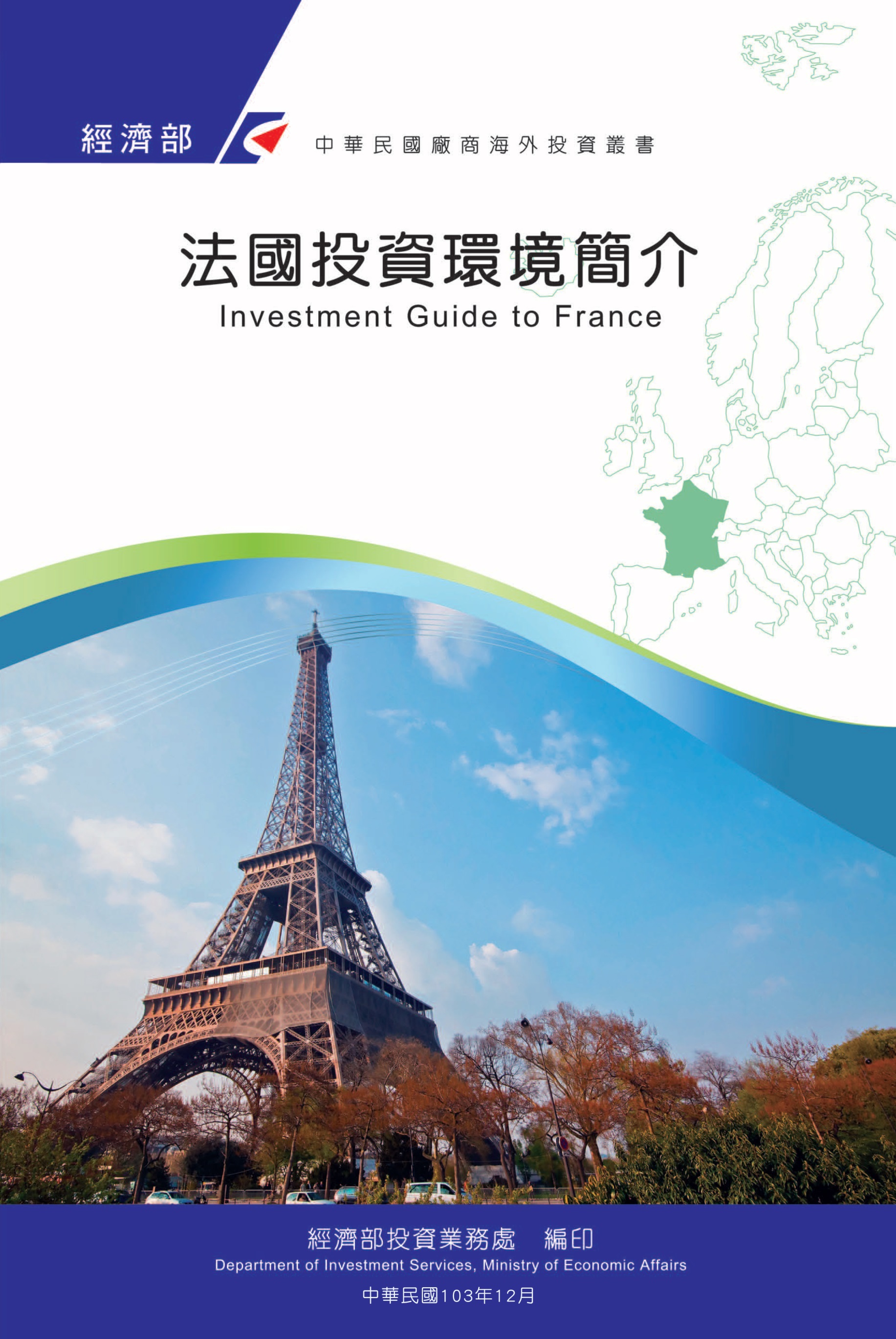 目　錄第壹章　自然人文環境	1第貳章　經濟環境	5第參章　外商在當地經營現況及投資機會	45第肆章　投資法規及程序	53第伍章　租稅及金融制度	65第陸章　基礎建設及成本	69第柒章　勞工	81第捌章　簽證、居留及移民	87第玖章　結論	97附錄一　我國在當地駐外單位及臺（華）商團體	99附錄二　當地重要投資相關機構	100附錄三　當地外人投資統計	102附錄四　我國廠商對當地國投資統計	104法國基本資料表第壹章　自然人文環境一、自然環境法國本土面積約551,500平方公里（包括海外省分共為675,417平方公里），占全歐盟總面積約1/5，為西歐地區幅員最大之國家，領海廣闊，專屬海洋經濟區達1100萬平方公里。法國地理條件良好，平原約占全國總面積2/3，主要山脈有阿爾卑斯山脈—最高峰白朗峰海拔4,807公尺，為歐洲第一高峰、庇里牛斯山脈、侏羅山脈、阿爾登山脈、中央山脈及佛日山脈等，國土四面臨海，濱鄰北海、英吉利海峽、大西洋及地中海，海岸線長達5,500公里。目前約有6,706萬人（2020年），平均人口密度為每平方公里121人，10萬人以上之城市共有57個，居民最多之前5大都市依序為巴黎、馬賽、里昂、土魯斯、尼斯。法國地理環境及氣候呈多元化，西部瀕臨大西洋及英吉利海峽屬海洋型氣候，南部瀕臨地中海屬地中海型氣候，中部及東部為中央山脈、阿爾卑斯山、侏羅山、佛日山等高山屏障屬大陸型氣候。二、人文及社會環境法國首府為巴黎市，係行政及工商業中心，其他重要城市為中部之里昂市、南部之馬賽市、西南部之波爾多市。法國行政區原分為22個省區（région），自2016年合併精簡為13個地區，本土及海外共有101個省（départment），法語為官方語言，一般人民的英文程度近年來逐漸提高。三、政治環境法國自1958年戴高樂將軍重新制憲成立第五共和，並於1962年修憲實施總統直接民選後，政治制度穩定，政治體制為總統與總理之雙首長民主共和國制度。主要行政、立法權力中心為：總統、總理及所率之內閣、參議院、國民議會、憲法委員會等。法國總統係經兩輪制直接民選選出，依憲法規定有權任命總理、重要軍事首長、駐外使節及任命由總理提名之政府閣員，並有權頒布及簽署法案，或將法案交付全民複決，及主持部長會議、國防最高會議等，總統亦得解散國會，及在非常危機時行使特殊權力（pouvoir exceptionnels）。2017年法國總統大選中間派「共和國前進黨（La République En Marche!）」競選人前經濟部長馬克洪（Emmanuel Macron）於5月7日第二輪投票，以68%得票率大幅領先得票率32%之極右派「國民陣線」候選人樂朋（Marine le Pen），當選法國第五共和第8任總統，已於5月14日就任，任期五年至2022年5月為止，5月15日任命右派之Edouard Philippe擔任總理。馬克洪從政資歷僅3年、39歲之齡、以中間路線當選總統，創下法國選舉史紀錄。法國總理由總統任命，負責國家政策之制定及執行，領導政府並執行法案（惟其中外交與國防兩項，依法國憲法規定，係專屬法國總統之「特殊領域，domaine réservé」），並須為有關政策向國會負責及赴國會兩院備詢。馬克洪打破傳統法國政治由左右兩大黨對立之框架，首任內閣由右派共和黨（包括現任總理Edouard Philippe、經濟部長等要職）、左派社會黨（內政、外交部長等）、其他中間黨派（司法、國防部長）及民間團體（環境、教育、衛生、交通部長等）不同代表共同組成，亦為法國政治創舉。國會分為參議院（Sénat）及國民議會（Assemblée Nationale）兩院，負責監督政府、研擬及制定法案，兩院倘對法案有歧見時，依法以國民議會之決定為準。參議院共有參議員348席，自2003年修法後任期由9年改為6年，每3年以間接選舉方式改選1/2席次之參議員，上次改選為2017年10月，改選後各黨派所占席次分別為：共和黨（LR）占144席，社會黨（PS）占74席，執政的共和國前進黨僅占23席，中央聯合黨51席，共產黨及公民黨團占16席，獨立黨派12席，無黨派6席。議長由參議員互選，現任議長為Gérard Larcher，係2014年10月1日獲選就任。國民議會共有議員577席，任期5年，以直接民選方式選出，上次改選為2017年6月，各黨團所占席次分別為：執政的共和國前進黨占絕對多數的306席，共和黨團占104席，民主運動黨團（MoDem）46席，新中間黨團（UDI）29席，社會黨29席，法國不屈服黨（FI）17席、民主共和左派黨（DGR）16席，無黨派議員20席。現任議長Richard Ferrand自2018年9月起出任議長。法國政府2018年4月宣布新的政府體制改革方案，擬將國會兩院的議員人數縮減30%，並在國民議員選舉機制中引入15%的比例代表制，有利小黨派有更多可能性進入國會。改革方案如獲通過，國民議員人數將減少至404人，參議院議員人數減少到244人。政府希望在2022年的立法選舉中執行。第貳章　經濟環境一、經濟概況（一）重要經濟統計（2019年）國內生產毛額：2兆3,158億歐元平均國民所得：34,533歐元 消費者物價指數：1.5%經濟成長率：1.2%工業成長率：-0.2%失業率：8.1%外匯準備：1,738億美元（2019年12月）進口值：5,757億歐元出口值：4,963億歐元（二）2019年經濟回顧１、法國經濟成長趨緩：根據法國國家經濟統計局（INSEE）公布資訊，2019年法國國內生產毛額（GDP）成長1.2%（OECD估算為1.3%），低於2018年1.7%。儘管2019年國內消費及投資均有成長，但由於全球政經情勢不確定性導致全球經濟活動遲緩，當年度法國製造業產出較2018年衰退0.2%。2019年服務業產出較2018年成長2.1%，成長幅度亦較2018年2.5%趨緩。同2019年外貿赤字雖為近年來最低，仍高達589億歐元，亦對整體經濟表現表現有所影響。２、政府赤字恐再次攀升：2019年法國財政赤字為728億歐元，占國內生產毛額（GDP）比重較2018年2.3%為高，增加至3%。法國已連續3年成功將公共赤字維持在歐盟穩定暨成長公約規定的國內生產毛額3%以內。2019年公共支出為1兆3,485億歐元，較2018年增加345億歐元，主因係當年度成立隸屬於法國勞動部之法國能力署（France Compétence），及公家機構營運費用（含社會安全費）及人員薪資等有所增加所致。３、失業率持續下降：根據法國國家經濟統計局統計，法國失業率自2016年開始出現顯著改善，到2019年Q4，失業率已降至8.1%，創下10年來新低，且較2018年Q4減少0.7%。2019年第4季失業人數為242.4萬人，較第3季減少8萬5,000人。2019年第4季就業率由第3季65.2%升至65.9%，其中男性就業率為69%，女性就業率則為63%。４、消費者物價指數微幅上揚：2019年12月法國消費者物價年增率為1.5%，主要由能源（+2.6%）及食品（+2.1%）價格指數上漲所帶動；菸品價格指數上漲15.3%主要係政府對菸品加重課稅所致。另製造業產品價格指數則微幅下降0.3%，服務價格指數則上漲1.4%。５、工業生產持續負成長趨勢：根據法國國家經濟統計局（INSEE）統計，2019年法國工業生產由2018年0.5%的成長率反轉為衰退0.2%，主要原因為焦化和精煉業之生產衰退8.8%，汽車、食品及設備生產亦相當疲軟，僅成長0.1%、0.2%及0.4%。６、法國社會福利支出偏高，政府支出龐大，債務過高：法國社會福利支出自1990起開始大幅攀升，在2014年的社會福利保險支出曾占GDP比重高達31.9%，為OECD成員國占比最高者（成員國平均水準為21.6%）。OECD最新研究顯示，法國2018年政府社會福利支出占GDP比重仍高達32%，依舊為已開發國家中最高（成員國平均水準為20.5%），導致國家須採行高稅率政策來負擔龐大的政府支出，對經濟發展不利。OECD建議法國政府應制定長期計畫來縮減政府規模，以縮減政府支出與債務負擔。７、抗議退休新制之罷工對經濟衝擊未若預期：為抗議法國總統馬克洪提出的退休改革法案，法國工會自2019年12月5日發動無限期大罷工，首都巴黎的交通幾乎癱瘓，商店、餐廳、飯店及旅遊業的營業受到影響；經過政府與工會談判協商，罷工暫至2020年1月底落幕。法國中央銀行（Banque de France）總裁 François Villeroy de Galhau於2020年1月15日表示，罷工對2019年整年度經濟影響幅度為0.1%左右，主要因為生產活動尚未受到嚴重衝擊。８、法國對外貿易回顧：法國2019年貿易逆差為589億歐元，較2018年628億歐元的逆差減少39億歐元，為2015年以來首次貿易逆差減少，主因來自軍用品、藥品、紡織及成衣、農產品及農產加工品出口有所增加，另空中巴士公司訂單亦於2019年上半年創紀錄，對出口表現有所助益。能源赤字占整體逆差60%，但受惠於國際油價下跌，較2018年減少9億歐元。2019年法國出口（含軍用品）金額為5,080億歐元，較2018年成長3.3%，其中又以航空器（+11.9%）和藥品（+10.4%）成長幅度最高。其餘出口成長產品包括農產品（+4.5%）及農產加工品（+2.5%）等；然而精煉石油（-17.4%）、船舶（-9%）及其他運輸工具等產品之出口（-6.2%）則有明顯衰退。2019年法國出口較於全球出口成長1.5%，貨品出口成長1.4%之表現為佳。 出口目的國方面，對歐盟國家出口成長1.8%，相較2018年4.6%明顯趨緩；對歐盟以外第三國的出口成長4.8%，則較2018年的3.1%有所增加，其中對美洲出口成長8.5%，主要因出售藥品至美國，而對亞洲出口成長2.5%，惟對中國大陸出口成長僅0.5%。另對非洲出口增加4.5%，對中東地區出口則成長1.6%。2019年法國進口（含軍用品）金額為5,669億歐元，較2018年成長2.2%，進口增加的產品包括航空器（+10.2%）、機械（+4.7%）汽車（+3.8%）及資通訊產品（+2.5%）等，進口增加主要因當年度外人投資成長4.7%，投資帶動資本財進口所致。另外進口衰退之品項主要為原油（-10.6%）、化學品（-2.3%）、金屬（-1.7%）為主，主要由於國際油價下跌致進口原物料金額下跌所致。進口來源國方面，自歐盟國家進口成長0.8%，相較於2018年的2.5%成長明顯趨緩；自歐盟以外第三國的進口成長3.9%，則較2018年的7.1%有所趨緩，其中自美洲進口成長5.6%，自亞洲進口成長5.4%。另自非洲及中東地區進口分別減少1%及5.2%。法國外交部主管外貿國務員Jean-Baptiste Lemoyne表示，2019年國際經貿環境仍壟罩在貿易戰及保護主義的壓力，法國出口增加，貿易赤字減少，且前三季出口成長幅度較德國、英國、義大利荷蘭及西班牙為高，此一成績令人振奮，法製產品自2012年起全球市場占比穩定維持3.1%，倘納入服務貿易數據，則占比提高為3.5%，為全球第五大貿易國。（三）臺法雙邊貿易依據經濟部國際貿易局進出口貿易統計資料，2019年臺法雙邊貿易總額為47億4,928萬美元，其中我國對法國出口15億2,138萬美元，我國自法國進口32億2,790萬美元，貿易逆差17億651萬歐元。2019年我國對法國出口減少8.7%，進口減少12.9%。法國自臺灣進口之產品以資通訊產品居多，依據國際貿易局進出口貿易統計資料，2019年臺灣出口到法國5大產品分別為電話機及其他傳輸或接收聲音、圖像或其他資料之器具之通訊器具、積體電路、螺絲螺帽螺栓、機車、自行車及輪椅之零組件、儲存裝置等類。法國對臺灣出口前5大出口產品依序為積體電路、醫藥製劑、美容化妝品、酒品、飛機零組件等類。二、天然資源法國曾經是世界上重要之鐵礦生產國，主要產地位於東部洛林區，惟因品質不佳，目前鐵礦原料大部分仰賴進口。法國另一項重要經濟資源為森林，造紙及林業居世界第3名，僅次於瑞典及芬蘭，林木面積1,500萬公頃，占國土面積26%，每年伐木量5,500萬立方公尺，其中2/3供造紙用，1/3供製造樹脂。此外，森林尚可為法國帶來大量之休閒、觀光收益。三、產業概況（一）汽車根據法蘭西汽車製造廠委員會（CCFA, Comité des Constructeurs français d’Automobiles）發表公布的「Analyse et Statistiques 2019」報告顯示，法國雷諾及寶獅雪鐵龍兩大汽車製造廠集團在全球擁有86個生產據點，2018年在全世界生產821萬輛汽車（轎車產量達798萬輛，營業貨卡車22萬6,000輛，+2%），其中81%的汽車銷往其他國家（汽車產品出口金額510億歐元），汽車產業出口占法國總出口額11%。銷售市場：2018年法國私用汽車市場售出253萬4,000輛（-2.8%），轎車出口主要以歐盟國為主，比利時排名第一（36億歐元），輕型貨車出口額為51億歐元，工業用車、公車、遊覽車大幅成長25%。進口方面，法國自德國進口69億歐元，自英國17億歐元、日本12億歐元進口轎車，另外自德國進口19億歐元進口工業用車。10大銷售排名上皆為法國車，依序為（1）雷諾汽車Clio：5.7%；（2）寶獅208：4.7%；（3）雷諾Megane：4.0%；（4）寶獅3008：3.9%；（5）雪鐵龍C3：3.6%；（6）Dacia Sandero：3.2%；（7）雷諾Captur：3.1%；（8）寶獅2008：3.0% ；（9）寶獅308：2.9%；（10）Dacia Duster：2.4% 。（二）航太2019年法國航太公會出版之年度報告指出，2018年營業額為653億7,400萬歐元（民用504億1,700萬歐元，軍用149億5,600萬歐元），出口金額為440億400萬歐元，進口金額98億9,900萬歐元，順差341億500萬歐元。產業員工19萬5,000人（航空產業18萬人，太空產業1萬5,000人），工程師及經理幹部占43%，職員及技術人員占32%，工人占25%。其中太空產業營收75億5,400萬歐元（民用59億4,600萬歐元，軍事用16億800萬歐元），較2017年減少4.12%：太空系統製造（68億8,800萬歐元，-5.61%），協力廠（6億6,600萬歐元，+14.64%）。（三）機械2018年法國從事機械產業公司計3萬1,668家，員工61萬5,450人，總營業額1,322億歐元（+2.8%），世界排名第6。2018年法國3大類機械業均尚稱穩定，其中（1）「金屬加工及鑄造」占44.5%，區分為代工及家用金屬，計16,370家公司，員工326,828人，營業額583億歐元。（2）「機械設備」占42.3%，又細分為機器、生產系統，以及零組件，計公司10,192家，員工221,500人，營業額559億歐元；（3）精密機械：又區分光學，健康及檢測儀器。公司計5,106家，員工67,122人，營業額180億歐元。出口金額為513億歐元（+2.8%）。顧客國以歐盟國家為主，占57.2%，其他地區除了亞洲（13.2%），北美（10.1%），歐盟除外之歐洲地區（7.3%），拉丁美洲（2.2 %），中東（3.0%），非洲（7.0%）之市場份額皆不足10%。（四）化學製藥１、化學：法國是世界排名第七，歐洲排名第二（次於德國）之化學工業生產國：3,300家公司（半數以上公司規模不足250人），16萬5,000名員工，2018年營業額為750億歐元，雖然產能下降了2%，但因為售價上漲了4.4%，營業額反而增加了2.7%，其中僅製藥業生產大幅成長15.3%，以及肥皂香水保健產品增加3%之外，其他如礦物化學下跌1.3%，有機化學減少7.7%，特殊化學下降2.2%。對外貿易金額部分，化學工業出口額為606億歐元（+3.1%），進口504億歐元（+0.3%），出超102億歐元（2017年出超值86億歐元）。化學業為第一大出超貢獻產業，優於航太（571億歐元）及汽車業（354億歐元）。據France chimie公會出版統計資料顯示，2018年研發經費為30億歐元，研發人員13,000人。２、製藥：根據法國製藥協會（LEEM）2019年年度經濟報告（Bilan économique édition 2019），2018年法國製藥業營業額高達558億5,800萬歐元（+0.88%），成長率微幅增加。其中出口金額269億6,100萬歐元（+1.82%），進口金額192億8,300萬歐元（+3,1%），出超76億7,800萬歐元，在世界醫藥市場占3.3%（2008年則占5.5%），而2017年法國每人的平均醫藥支出為487歐元。至於研發經費，2015年為45億歐元，約占總營業額之9.8%。出口：2018年法國出口藥品計270億歐元，較2017年成長1.8%，但自2014年該年衰退5%以來，首次超過2013年水平，出口值略高於263億歐元之水準。出口至歐盟國家之藥品金額為158億歐元（占總出口額58.5%），第一大顧客國為美國，次為德國，再次為比利時。2009年至2013年之間的平均成長率為3.3%，而2014年至2018年降至1.9% 。這說明了歐盟國內市場競爭越來越嚴峻，新興國家之市場亦同，原因不外乎這些國家之政府招標偏愛本國製造供應商，也禁止自其他國家進口本國已製造之學名藥，甚至質疑某些藥品的專利權。此外，業界對於法國藥品生產不力，影響出口而憂心忡忡；2016年至2018年間，歐盟核准通過上市254種新藥品，法國僅將生產20種藥品，遠落於德國36種，英國46種，愛爾蘭31種新藥，生產不足將造成進口加劇，降低出口額。法國藥品出口地區以歐洲為主（占58.2%），次為美洲（17.8%），再次為亞洲（12.0%），非洲（7.6%），中東，近東（3.6%），其他（0.6 %）。以出口對象國家排行，前十五名依序為美國（38億4,700萬歐元），比利時（23億6,700萬歐元），德國（23億4,100萬歐元），義大利（23億1,300萬歐元），英國（14億6,100萬歐元），瑞士（14億1,700萬歐元），大陸（9億6,800萬歐元），日本（9億2,800萬歐元），西班牙（8億2,200萬歐元），荷蘭（5億9,600萬歐元），阿爾及利亞（5億2,200萬歐元），俄國（4億4,600萬歐元），捷克（4億3,800萬歐元），波蘭（4億1,900萬歐元），匈牙利（3億8,300萬歐元）。這十五個國家進口法國藥品總金額為192億6,800萬歐元，占法國藥品出口額71%。進口：2018年法國藥品進口值為192億8,300萬歐元（+3,1%）。以國家排行論，德國為第一名供應國（占17.6%），依次為瑞士（13.1%），比利時（13.0%），美國（12.4%），愛爾蘭（11.7%），義大利（7.2%），英國（5.9%），荷蘭（3.0%），瑞典（2.3%），希臘（2.1%），其他（11.7%）。2018年法國貿易入超599億歐元，由於拜國際油價上漲支出增加，整體貿易赤字增加了20億歐元之多。藥品輸出占法國總出口值6.3%（相當航太業出口規模之半，12%），輸入則占總進口值4.6%，名列汽車製造（8.1 %）及航太之後（5.4%）。生產：根據2018年European Federation of Pharmaceutical Industries and Associations出版之年度報告數字（2016年統計）顯示，法國藥品生產在歐洲排名第四，產值達228億5,900萬歐元。前三名分別為瑞士（462億8,000萬歐元），義大利（300億1,000萬歐元），德國（291億9,700萬歐元）。其他國家排名依次為英國（224億4,500萬歐元），愛爾蘭（193億500萬歐元），西班牙（151億4,400萬歐元），丹麥（142億1,900萬歐元），比利時（128億2,100萬歐元），瑞典（73億200萬歐元），荷蘭（61億8,000萬歐元）。法國製藥業不像其他國家源於化學產業，而是誕生於藥坊（l’officine），也因此每家藥廠各有各的專利，但相對的，規模也就不大。二次戰後50年代，法國藥廠數目近1,000家，經過多次的整合兼併，1970年計422家，2000年剩302家，目前仍有270家之多。未來，基於藥廠規模/競爭力，不斷增加的製造成本，必須採取知識界技術規格之各種考量，法國製藥業將持續掀起該產業組織重整與變革。行銷管道：法國大大小小藥廠計270家（57.9%），直接出售予21,152家藥房（14.9%），3,089家公立私立醫院診所（26.3%），以及7家批發分銷商（58.8%）。當然，這7家分銷商也銷售予醫院（占0.6%）及藥房（占58.2%）。學名藥市場：2018年學名藥銷售金額達51億歐元，占法國社會安全局藥品項下支出27%。患者服用學名藥，為法國政府節省了32億歐元，若回溯至2000年，累計節省金額為300億歐元。法國政府致力降低健康支出，努力和藥廠進行談判，繼2016年學名藥價格下跌而節省6億7,300萬歐元，2019年學名藥價格再度持續下跌。目前市面銷售之藥品，每3盒中有一盒為學名藥，展望2020年，許多藥品專利期紛紛結束，世界各大藥廠如法國Biogaran，Delpharm，Arrow Génériques，Welcoop，EG Labo，ZENDIVA（屬Sanofi集團），瑞士Sandoz（屬Novartis集團），印度Intas Biopharmaceuticlas LTD，ZYDUS，德國MEDIS，以色列TEVA，美國Mylan，Sunpharma等等無不秣馬厲兵蓄勢以待。法國政府冀望2020年醫生學名藥處方藥箋能再為社會安全局節省3億5,000萬歐元。世界製藥市場：2018年全球製藥市場規模9,280億美元（年成長+3%）。北美洲以47.5%市占率穩坐世界市場龍頭，其次為歐洲市場23.2%，其中德國、法國、英國、西班牙、義大利5個國家市場合計15.7%，第三亞洲市場（22.5%），拉丁美洲名列第四（4.4%），土耳其，中東等排行第五（1.9%），非洲敬陪末座（0.5%）。以國家論，前五名分別為美國（45.5%市占率拔得頭籌），中國大陸（8.2%），日本（7.1%），德國（4.8%），法國（3.3%）。（五）家電：法國家庭目前使用中之大家電為2億600萬個產品，小家電為4億8,500萬個， 2019年法國家電市場售出824萬2,000個電器用品，銷售值88億歐元，成績與2017年相較增加3.7%。另外，2019年還售出330萬個電暖器：其中63%為循環式和輻射熱流式，16%為對流式，21%為曬掛浴巾式電暖器。１、大家電：法國大家電市場於2019年全年銷售量略增，達282萬2,000台（+2.9%），銷售值+3.1%，達53億歐元。全法國家庭配置冰箱3,220萬台，配置率高達98%，冰箱平均壽命11年。「冰箱及冷藏冷凍櫃」：+3.1%。2019年冰箱銷售量達282萬2,000台；冷凍櫃銷售量達67萬3,735台，葡萄酒冷藏櫃18萬9,554個，銷售值+12%，法國家庭配置率8%。「烘洗類」：烘衣機銷售增加5.3%，達68萬9,474台（法國家庭配備960萬台，配備率34%），洗碗機也增加3.2%，達276萬4,000台（家庭配置率66%）；洗衣機銷售量達276萬4,000台（+3.1%），法國家庭配置2,770萬台，配置率97%。「廚房爐具類」（+2.8%）：「鑲嵌式爐具」仍為市場火車頭，售出123萬3,000台（配備率56%，1260萬台）；爐板（+2.2%），除了烤箱微幅成長達，微波爐烤箱二合一微增至249萬1,000台（配備率91%，2,620萬台），抽油煙機售出101萬8,000台，+4.9%（法國家庭配備率68%，1,960萬台）；傳統烤箱爐具銷售量50萬7,574台，續跌-2.2%，全法國家庭配備率37%（1,070萬台）。２、小家電：2019年法國小家電銷售值達34億歐元（+4.7%），相較於2018年成長0.5%成績突飛猛進，且連續第11年呈成長。銷售量則5,420萬個（台，具），成長率2.5%。「地面清潔小家電」（+6.1%）：拖式吸塵器仍為主流市場，售出230萬6,000個（家庭配備率77%，2,360萬個）；充電掃把式吸塵器售出185萬8,000具（其營業額大幅度成長21%，家庭配備率3%，90萬個）；蒸氣清潔器賣出53萬3,684具，成長12%（配備率21%，650萬個）；自動吸塵器售出29萬2,123個，增加24%（配備率2%，60萬具）。「早餐小家電」：占小家電總營業額15%，但成長率止跌回升，增加8.3%：Expresso咖啡機2019年也持續上升6%，達131萬9,000台，濾式咖啡機與膠囊咖啡機售出380萬2,000台，但仍為咖啡機市場主流（配備率43%，1,280萬台），最熱門的咖啡機是磨豆咖啡機（+70%）；電熱水壺達194萬4,000個，配備率62%（1,850萬個）；烤麵包機持續下跌，達170萬台（79%，2,290個）。炸薯條銷售量為117萬7,000個（配備率38%，1,110萬個）。水果離心榨汁機23萬6,657台（配備率11%，310萬台），榨汁機44萬5,383台（配備率23%，660萬台），兩者銷量都略為下跌。烹煮器皿多虧«Fun cooking»系列，增加2.8%，烹飪機售出100萬具（配備率57%，1,730萬具）而改善居住空間空氣的各種器具，如除臭機，除濕機，濕潤機，風扇銷售量明顯增加許多。「個人衛生美容小家電」占小家電產品總營業額17%，2019成長率4.6%，主要由«Fun Style»系列帶動（+17%）：女性各式小腿除毛機176萬6,000支（家庭配備20.5%，2,000萬支）；女性梳髮吹髮用具售出196萬2,000支，配備率27%（980萬支），男性刮鬍刀，電動刮鬍刀463萬（+5%），吹風機175萬5,000支，配備率80%（2,470萬支）。熨斗市場占小家電總營業額6%，和2018年相較又衰退2.4%，銷售量則傳統蒸氣熨斗達135萬3,000個（配備率59%，1,720萬個），中央蒸汽熨斗衰退，僅81萬791具（配備率36%，1,030萬具）。直立式蒸汽熨斗售出24萬9,454具（配備率2%，50萬具）。 （六）氫能產業：2019年6月底G20大阪峰會之際，世界能源總署（Agence Internationale de l’Energie）提出一份報告，稱世界各國終於一致同意氫能源未來將取代石油 ! 其實上個世紀70年代石油危機之際，就已有科學家提出以氫氣取代石油的倡議，但很多國家卻選擇了核能；90年代為了減緩地球溫室效應，氫能再次浮出水面，日本，加拿大，以及歐盟某些國家又老調重彈，不過，也無疾而終；21世紀之初，氣候變遷後果變成主流關心議題，氫能汽車慢慢具體成形，但氫能供應網並未同時發展鋪設，以致氫能汽車並不能蔚為風氣。如今，世界各國意識到再不採取具體措施，或許地球將走上殞滅之路。各種策略手段紛紛制定，譬如100%使用再生能源的目標，澳大利亞定了2025年，瑞典2040年，加利福尼亞州2045年，丹麥2050年，又或如碳中和，法國，英國，西班牙，智利，紐西蘭，日本都定了2050年為達成目標的終線，除此之外，還必須全力發展風電，太陽能發電，電動汽車，重新種植樹木，等等。但是，這些方法手段遠不足以大量減少降低溫室效應。而氫能就具有石油及電力的優點，可以自瓦斯，煤炭，石油，生質燃料（biomasse），以及再生電力中製造出來，可以用於發電廠生產熱能和電力，用於交通運輸，以及工業製造的工序。其實，目前全球工業已使用6,000萬公噸從化石燃料提煉出來的氫氣，但成本較提煉碳氫化合物昂貴許多。理想的氫氣價格是1公斤1.50美元，相當於1MWh約38美元，或1桶原油64美元。接下來的問題是如何從水電解生產出1公斤1.50美元的綠氫氣（指生產過程完全無汙染）？依照SolaireDirect公司（2015年被法蘭西電力輸送公司ENGIE以2億歐元併購）創辦人Mr Thierry LEPERCQ估算，需要用20美元/MWH的太陽能，或30美元的海上風電才能生產1公斤1.50美元的綠氫氣，且其前提為生產之電力不能經由法蘭西電力輸送公司傳送，因為電力網路也需付費。因此，生產氫氣的地點就得緊鄰太陽能發電廠或海上風電場。再接下來的問題是降低生產成本：0.3美元/watt的電解廠。荷蘭，西班牙，挪威，丹麥早明白電解廠的重要性，已著手興建4GW的電解廠。法國Air Liquide集團在2018年於丹麥Hbro揭幕一座每日產量500公斤綠氫氣的1.2MW電解廠，2019年2月宣布將在加拿大魁北克Bécancour興建一座20MW電解廠，預估年產量可達8公噸。目前法國境內興建氫氣電解廠的大型工業計劃不多，其犖犖大者為H2V Product公司投資4億8,000萬歐元，分別在Saint-Jean-de-Folleville城和敦克爾克港口建年產各2萬7,000噸氫氣，2022年可望正式生產。法國一年使用90萬公噸氫氣，其中60%用於煉油（提煉碳氫化合物脫硫之用），25%用於合成阿摩尼亞（製造肥料），10%用於化學產業。這90萬公噸的氫氣，其中94%由礦物燃料提煉，也就是說每生產1公斤氫氣就附帶產生10公斤二氧化碳排放到大氣層中（這種氫氣稱之為灰氫），而全世界亦是如此，每年生產製造6,300萬公噸氫氣予各產業使用，6億3,000萬公噸的二氧化碳同樣進入大氣中！相當於德國一年或全世界航空運輸的二氧化碳排放量。哪些產業將會大量使用生產出來的氫氣？首先閃入腦際的是汽車產業。目前世界市場上主要銷售的氫能汽車為日本Toyota Mirai，Hyundai ix35，Hyundai Nexo，Honda Clarity，Renault Kangoo H2五款，2018年售出4,000輛包括大巴士，重型拖車在內的氫能汽車，興建了376座氫氣充氣站（日本100座，德國43座，美國38座，等）。而法國在2018年投資了1億歐元支持氫能移動，汽車協力廠Faurecia和汽車輪胎廠Michelin合資成立一家氫能燃料電池研發製造公司。這一切是否說明氫能汽車，氫氣產業已足夠成熟？在移動運輸上，氫能已逐漸占有一席之地。１、公共汽車：2019年9月法國西南邊境Pau小城將啟用一組氫能公共汽車。公車由比利時Van Hool公司製造，一天可行駛240公里的距離。氫能則由ITM Power製造的PEM電解站生產。其他城市如Toulouse，Auxerre，Lens也計畫今年底前將氫能公共汽車納入公車服務網。２、河流運輸：2018年4月楠特城下水Jules Verne2號，一艘長10公尺，寬3.8公尺，藉兩個蓄電池，兩個PEMFC燃料電池提供氫能動力的氫能巴士船。挪威Hybridships的計畫更具野心，他們打算在2020年下水第一艘氫能渡輪。３、氫能自行車：法國Pragma Industries公司製造燃料電池所需之改良設備零部件，成功推出上市第一輛命名為Alpha，配備PEM燃料電池，以及一組鋰離子電池，續航力100公里之氫能動力自行車（https：//www.pragma-industries.com/fr/products/light-mobility/）。2018年以來，法國Cherbourg，Saint-Lô，Bayonne，Biarritz四小城之自行車租賃已委託該公司經營。４、氫能火車：2018年法國Alstom在德國揭幕世界第一條行駛城鄉之氫能火車（Coradia iLint），配備之燃料電池及鋰離子電池，其行車速度達到柴油火車的140公里時速，續航力1,000公里。法蘭西國家鐵道公司（SNCF）計畫自2021年開始引進氫能區域火車，但以氫能-電力混合列車為主。５、氫能飛機：2018年新加坡專業無人機燃料電池推進製造廠HES Energy Systems公司（https：//www.hes.sg/）完成最後一項計畫：Element One。2025年這一架氫能動力飛機將完成首航，載客4人，飛行距離視氫能儲存方式而定，界於500公里-5,000公里之間。法國製造TGV火車和柴油火車的阿爾斯通集團全力支持氫能產業，其技術銷售經理Mr Yannick LEGAY樂觀地詳細說明為何氫能將取代石油。他說一輛汽車攜載5公斤氫氣，可行走600公里，一列氫能火車每天消耗160kg-200kg氫氣，依載客，載貨及加掛列車廂多寡之不同，可行駛400km-600km。法國火車軌道長達3萬公里（包括TGV高速火車2,600公里鐵軌在內），每天行駛之火車多達15,000列（其中包括440列TGV在內的客車11,000列，貨車4,000列），但僅半數鐵道完成電氣化。按照Mr Legay的估算，氫氣售價達到4.5歐元/公斤（柴油火車的成本水平），氫能火車比電氣火車，柴油火車可節省30%-50%，最重要的是氫能火車不產生二氧化碳，只會排出水蒸汽 !第一列氫能火車將在2022年試車，2023-2024年開始營運。全法國行駛中的柴油火車計1,200列，2028年開始淘汰500列柴油火車，以及300列多功能Coradia火車。（七）資安產業依據法國資安產業公會（CICS）資料，法國資安產業年產值約300億歐元（實體產品占53億歐元，電子產品與系統125億歐元，網路安全32億歐元），50%營收來自出口，創造約30萬個工作機會，產值年成長率預估5%，前景看好。法國資安企業約有1,000多家，除幾乎掌控國內市場，同時亦具輸出海外之國際競爭力。前5大集團即占法國資安產業總營業額75%以上，主要業者有：Thales（子公司Thales Communications & Security提供航太、國防、安全與陸運領域之通訊安全服務，該集團2017年併購智慧晶片大廠Gemalto）、Airbus DS（空巴集團子公司，提供飛彈系統、國防電子與通訊系統之資安技術）、Orange（法國最大電信集團，項下Orange Business Service整合不同網路電信通訊並開發資安技術）、Atos（資訊系統集團，提供網路安全、線上支付、物聯網、雲端及大數據系統開發）、IDEMIA（航太集團Safran旗下資安公司Morpho與法商Oberthur Technologies於2017年合併而成）。中小型企業則透過結盟，提供全面互補之解決方案，例如由29家資安軟體業者組成之HEXATRUST聯盟。法國政府在資安產業扮演重要角色，2015年政府制訂「新工業法國」（New Industrial France）產業政策、規劃9大未來產業，「數位信任」（digital trust）即為強化資料安全並扶助在地產業之專門項目。政府輔助措施包括：投入3.5億歐元支持推動60多件區域性資安計畫、建立「法國網路安全認證標章機制」（Label France Cybersecurity）協助中小企業品牌行銷、與法國企業及研究單位合作啟動「未來安全無線電通訊」示範計畫等。此外，2014年由總統發表國家安全政策白皮書，針對網路與資料安全制訂完整的政策與法規架構，由國防部項下之國家資訊系統安全局（ANSSI）負責推動對企業及政府機關之資安法規及安全認證。（八）人工智慧產業法國政府於2018年公布人工智慧（AI）國家策略報告，馬克洪總統將AI視為戰略重點產業，計畫6年內投入15億歐元發展AI，並指定國民議員暨該領域專家Cédric Villani提出短、中期具體措施，如：打造AI自由開發區（free zone）大幅簡化行政程序並提高從業人員福祉、提供更高獎學金及初期從業職涯薪水加倍等誘因吸引AI人才、強化法國與歐盟國家間之數據開放、I應用優先聚焦衛生、交通、環境與國防4大領域。在面對美、中兩國大舉投入AI之國際競賽，法國目標成為世界前5人工智慧大國。法國現今約有280家新創企業投入AI技術開發或相關應用，政府盼將產業優勢建立在優秀之數理人才及新創生態系，亦積極吸引跨國企業選擇法國成立AI研發中心，吸引國際人才、促進企業技術轉移。美商Google、Facebook、日本富士通（Fujitsu）、韓國三星集團陸續宣布於法國設立全球AI研發中心。國際合作方面，法國欲計畫與德國合作成立JEDI（Joint European Disruptive Initiative）架構計畫，以美國DARPA國防高等研究計畫局為藍圖，加速整合跨歐盟國家對AI等創新科技之資源合作。逾百名法國產學研單位代表於2017年底成立AI產業聯盟「Hub France IA」，整合國內生態圈，加速產研機構與企業技轉，創始成員大企業如：法國國鐵SNCF、法航Air France、液空集團Air Liquide、營建集團Leonard-Vinci、郵局銀行la Banque Postale、興業銀行Societe Generale，另有30多家集團及50多家中小企業表達後續加入意願，產學界以Inria、CEA、索邦大學代表。聯盟運作分兩部分，一由學研界組成「智庫小組」（Think Tank），研議人工智慧之良好規範、智慧財產權保護與社會道德等政策建言；另一部分由產業界組成交通、能源、醫療、智慧城市等15項跨領域之「行動小組」（Do Tank），探索人工智慧新應用場域及人才培育，並加強與歐洲鏈結，如積極參與歐盟提出2,000億歐元之人工智慧提案計畫。為何跨國公司相中大巴黎地區做為研究落腳地區？原因不外乎想借重已齊聚在大巴黎區人工智慧研發的30多個公立實驗室先驅機構，如高等師範學堂（Ecole Normale Supérieure）的資訊所，Paris-Saclay大學的計算機研究實驗室（Laboratoire de Recherche en Informatique），專精機器辨識物體、機器學習、語言處理、視覺機器、人機互動、演算法或複雜數據分析的巴黎第六大學（Université Paris-VI）計算機實驗室（Laboratoire d’Informatique）。此外，大巴黎區還有特殊專長的人工智慧研究機構，如「醫療計算機及e-健康知識工程學實驗室」（Laboratoire d’Informatique médicale et d’Ingénierie des Connaissances en e-santé），以及隸屬文化部和Ircam（Institut de Recherche et Coordination Acoustique/Musique，「聽覺/音樂研究與協調研究所」）管轄的「音樂與聲音科技科學大學」（Université Sciences et Technologies de la Musique et du Son，STMS）。數位產業也不落人後，不僅開放自身的實驗室讓鄰近大學之博士生使用，並且和研究機構簽訂合作計畫，開放研發成果。例如巴黎市中心的Facebook Artificial Intelligence Research（Fair）的40名研究人員和Inria就如何讓人工智慧學習玩Starcraft電玩遊戲，雙方制定研究計畫，希望可以改善時事主軸，相片分類，以及搜尋功能等等。瑞典Spotify公司鑽研一套命名為「Flow Machines」，具有創造力的人工智慧。大學學院則以索邦大學（Université Sorbonne）為主，努力解決處理信號演算法和聲音感測器搭配的問題，如此可以讓機械臂利用聲音更完善地感受認識陌生環境。另一所大學，Université Panthéon-Sorbonne，鑽研在Twitter，Snapchat社交網路中能夠綜合鄉民彼此交換訊息的演算法。有了良好研究成果還必須找到市場。大巴黎地區有IDF Innov、Satt Lutech、Satt Saclay三家公司從事技術轉移工作，讓研究人員和公司企業就尖端科技進行對話，對話之後往往導致誕生一家新公司。這些新公司多半寄居在育成中心、加速器或競爭力中心，如Agoranov、Agorize、Barefoot&Co、Cap Digital、Incuballiance、Institut Open Innovation、Ipeps、Drahi X Novation Center、Liberté Living Lab、Microsoft AI Factory、Techstars Paris、ParisTech Entrepreneurs或Usine IO。此外巴黎還有12家投資基金密切跟隨人工智慧的發展趨勢。Agoranov孵育中心主任就表示深具潛力的人工智慧公司很容易獲得500萬歐元投資款。大巴黎區人工智慧產業經常就各種議題，如深度學習、chatbots、推薦系統等，舉行meet-up。Paris Machine Learning Application Group聚集了6,700名會員，每個月舉辦一次集會。美國Women in Machine Learning and Data Science也在法國成立了分會。此外，法國各大公司企業在職訓練也開始重視人工智慧，分別由CCM Benchmark Institut、Centrale Supélec、Institut Capgemini、Polytech Paris、Sorbonne Université、Microsoft（在Issy-les-Moulineaux之園區）提供課程訓練。（九）農產食品加工業法國農業部統計及展望服務處（Service Statistique et Prospective，AGRESTE）報告中總結2019年農業生產及食品加工業成績「憂喜參半」：2019年夏季氣溫飆升，以及該年大部分時間持續的旱災，造成植物生產演變對比強烈，油料植物，夏季蔬菜，釀酒葡萄產量下跌，水果及穀物則增加方面；家畜生產方面大致維持過往水平，豬，羊，小牛產量增加，家禽，蛋，牛則減少，牛奶則維持過去的水準。由於肥料及食材價格高漲，導致食品加工成本也水漲船高。法國農業部2020年2月6日出版之Panorama des Industries Agroalimentaires顯示，食品加工產業無論就從業員工，或是營業額而言，穩居第一大產業寶座。2017年，其售金額達2,130億歐元，15,040家企業，直接的從業員工總數為46萬1,544人，如果再加上自產自銷手工業，如麵包糕點，肉品醃製（3,9791家，14萬8,155名員工），以及食品加工批發商（2萬2,464家公司，員工17萬9,375人），兩類間接和食品加工業相關的員工，總數更多達78萬9,074人。法國食品產業協會（Association nationale des Industries alimentaires）理事長Mr. Richard Girardot認為法國政府為保護農家而制定的法律，卻無意中造成食品行銷業，食品加工業者和農產品生產者之間削價戰爭，其慘烈狀況尤甚於金融危機。2004年法國為世界第一大食品加工出口國，2017年名列第3，落於美國，德國之後。統計數字顯示法國食品加工企業僅20%廠商努力前往國外開疆拓土，而德國80%的食品加工公司都致力征戰境外市場。法國食品加工業之出口值僅占總營業值25%，對比其他產業出口值高占42%，其外銷空間有待提升。另一個值得注意的新興產業：有機農產食品。2018年營業額為96億9400萬歐元，成長率15.7%。法國家庭採購有機食品類別，其比重為：香料（23%），水果蔬菜19%），奶製品（17%），酒精飲料（12%），肉類（10%），麵包（7%），冷凍調理食品，海產（7%），無酒精飲料（5%）。（十）智慧交通法國政府因應智慧交通發展趨勢，於2016年委託法國智慧交通運輸協會（ATEC-ITS France）辦理「交通3.0」（Mobilité 3.0）計畫，並於2019年三月架設France Mobilités平台（www.francemobilites.fr），選定「交通資訊與票券」、「大眾運輸與道路交通」、「共享交通」、「城市物流」、「交通平權」、「交通應用與需求分析」、「道路與公共空間規劃」和「優化交通路程」六大主題，讓相關業者或地方單位能在平台上分享使用新科技改善交通環境的經驗，或提出創新的交通解決方案。根據統計，汽車是法國人偏愛的交通工具，有75%的法國人開車上下班，特別是在城郊或鄉村地區；然而汽車對環境及交通所帶來的負面影響不容小覷，街道壅塞和行車噪音似乎已成為都會常態，每年甚至有4.8萬名法國人死於戶外空氣汙染。為鼓勵法國人減少使用自家車輛，法國交通部積極發展交通行動服務（Mobility as a Service，MaaS），運用資通訊技術整合運輸資源，提供點到點多元的交通解決方案，讓民眾透過單一手機應用程式即可規劃路徑、訂票及付款。該計畫獲得不少地方政府響應，法國東部阿爾薩斯區（Alsace）的第二大城市Mulhouse與法國交通發展集團Transdev合作，聯手推出「Compte Mobilité」app，號稱全歐洲第一，統整當地公車、電車、停車場、公共租賃汽車和自行車網絡，讓旅客根據自身需求線上購票、下載電子票券、查看消費紀錄，並於月底一次性支付當月所使用過的服務，發行至今廣受各界好評，其他城市相繼效法開發類似的應用程式，例如Dijon的「Divia Mobilités」、Annemasse的「TAC Génération Mobilité」和Saint-Etienne的「Moovizy」；甚至連法國國鐵SNCF也和法國LeCab、Snapcar及Marcel三間叫車平台合作，新增「Mon Chauffeur」車站接駁服務，未來還將加入公共交通工具、共乘服務和滑板車租借等選項，企圖把現有的app打造成MaaS平台。由此可知，建置MaaS需要政府、IT系统商和運輸服務商等公私部門的協力合作。此外，交通需求資料的分析對MaaS的「個人化」至為關鍵，因此，法國交通部在2017年建置大數據分享平台transport.data. gouv.fr，並於去年立法強制所有交通服務商公開大都會區的交通數據，其適用範圍在2021年時將擴大至全法國領土。（十一）醫療器材及用品根據法國醫療技術產業公會（SNITEM）的年報顯示，2019年法國醫療設備及用品產業有1,502家廠商，高達93%為中小型企業，主要集中在法蘭西島大區（Ile-de-France）和奧弗涅-隆河-阿爾卑斯大區（Auvergne-Rhône-Alpes），相關從業人員約90,000名，產值達300億歐元。該產業有60%的製造商從事技術性較高的醫用儀器、設備、植入物生產或醫用軟體開發，主要出口市場為歐洲、北美洲和亞洲；許多製程較簡單的產品生產線則早已外移，如口罩、防護衣、導管及繃帶等，導致2020年COVID-19（武漢肺炎）疫情期間當地醫療用品供需失衡。有鑑於此，法國政府開始重新思考醫療器材及用品的供應鏈布局，馬克洪總統於2020年3月份宣布撥款40億歐元給法國公共衛生局，以加強採購對抗COVID-19（武漢肺炎）所需之藥品、呼吸器和口罩。法國各行各業亦全體動員團結抗疫，例如Air Liquide、Schneider Electric、Valeo和PSA四家企業聯手組成呼吸器國家隊，預計在一個月內生產一萬個呼吸器；巴黎公共醫療機構（AP-HP）斥資200萬歐元向美商Stratasys採購60台3D列印機，以快速生產防疫用品；法國化妝品聚落（Cosmetic Valley）則是號召美妝業者協助生產乾洗手液，成功獲得Guerlain、Dior和LVMH等大品牌響應，紛紛修改生產線投入防疫行動。四、政府之重要經濟措施及經濟展望（一）政府之重要經濟措施１、5年期成長與投資計畫：馬克洪總統就任後，於2017年9月提出5年投資計畫，金額高達570億歐元，運用於環保與能源轉型（共200億歐元，投入永續交通設施、再生能源及環境創新、建築暖熱系統翻新、發展潔淨能源交通）、培訓教育（共150億歐元，投入高等教育，協助失業青年及長期失業者重回就業市場）、企業創新（共130億歐元，投入農業轉型及產業研發），及國家機關數位化轉型（共90億歐元，投入健康保險系統數位化）四大領域。２、勞動法改革：法國勞動法素來因過於複雜、僵化而為人詬病。法國政府於2016年7月通過鬆綁勞動市場法規的勞動法改革法案。該法案彈性放寬每週工時35小時限制，公司可與工會協商決定更多的工作小時，最高可達到每周60小時，另對經濟解僱提出明確定義，放寬解僱條件，強化雇主解聘權。新法案也授予員工「拒絕聯繫權」，凡員工數超過50人之公司須和工會代表協商出一份「良好行為規章」，詳細規定不會透過電子郵件、智慧手機和筆電等等「數位工具」聯絡員工的時段，該時段一般為週末或晚上的員工下班時間。2017年馬克洪總統上任後，進一步推動勞動法改革，通過法案賦予企業更大彈性可直接與員工協商工資與工時，並訂定出新的解僱標準及勞資法庭判決企業向被解僱員工賠償金上限規定，期鬆綁勞動法規，活絡就業市場。３、研發租稅抵免（crédit impôt recherche，CIR）：法國實施研發稅抵免措施（CIR），鼓勵研發創新投資，該租稅優惠全歐最佳。稅收抵免金額可為年度研發總支出（1億歐元以內）的30%；超過1億歐元以上的研發支出部分可抵免5%。2020年法國政府為減緩COVID-19（武漢肺炎）疫情對經濟的衝擊，頒布命令疫情期間放寬勞動法相關限制包括特定產業之員工每週工時上限增至60小時、允許企業延長員工分紅發放期限至年底及雇主可單方面變更或切割員工至多6天的有薪假等，並放寬無薪假薪資補助金額上限至最低薪資（SMIC）的4.5倍。４、對網路平台企業課徵數位稅（Digital Service Tax）：法國政府原計劃回溯自2019年1月起對大型網路平台企業課徵數位稅（Digital Service Tax）。課稅對象為全球營收高於7億5,000萬歐元，且在法國營收超過2億5,000萬歐元的廣告及電商平台業者，針對其在法國的營收課徵3%稅率，這項稅收規劃於每年4月徵收，可分兩次繳納，而兩次都必須在10底前繳納，預估全球將有30多家企業受影響，包括Google、Apple、Facebook、Amazon等，每年可為法國政府帶來約5,000萬歐元稅收，亦引發美國揚言報復。2020年1月20日法國總統馬克洪表示已與美國川普總統達成共識，雙方認為數位稅爭議應在全球框架進行解決，兩國將共同促成於OECD平台推動2020年底前完成國際租稅改革協議。法國財經部長Bruno Le Maire部長同年1月22日表示數位稅繳納期將推遲至2020年12月，因此獲得美國同意暫緩對法國採取報復措施。５、外貿拓展政策：2014年3月內閣改組後，外貿、投資及觀光推廣業務由原本財政暨主計部分出，納入外交與國際發展部；經貿談判業務亦一併納入外交與國際發展部，預料法國外交未來將結合經貿外交，以協助法商取得海外合約、減少外貿赤字及吸引外資為要務。法國政府於2018年2月下旬公布「政府外貿策略」（Stratégie du gouvernement en matière de commerce extérieur），盼終結逐年增加的貿易赤字。此一外貿策略是馬克洪總統全球願景的一部分，並與新政府在競爭力、財稅及勞動力的改革行動相輔相成，籌畫過程參考法國國會、產業、相關公協會等公民機構團體意見，以及橫跨外交、預算、經濟、教育等相關部會首長共同參與規劃及執行，法國政府同時任命食品、健康、永續城市及文創產業類產業或公協會之企業領袖，負責協助相關部門出口發展。策略內容共有19項措施，其中包括語言及外貿培訓類4項措施、外貿輔導類3項措施、出口融資類10類措施、外貿管理類2項措施。為提升出口業績並支持法國企業國際化，法國政府繼續強化其外貿策略，結合法國商務投資署（Business France）、法國商工會（CCI France）及法國公共投資銀行（BPIFRANCE）等公私立機構，共同成立「Team France Export」資訊平臺，旨在協助中小企業出口及國際化，提供相關建議及配套設施。法國政府支持自由貿易與全球多邊貿易體系，反對貿易保護主義與貿易戰，並主張改革WTO，以因應現今國際經貿發展的挑戰。2019年法國輪值G7主席，於8月24日至26日主辦G7第45屆高峰會，該屆G7高峰會主題聚焦於全球暖化、貧富不均、女性權利及生物多樣性等領域議題。法國財經部及外交部於2020年3月31日共同發布協助法國出口企業保存競爭力相關措施，包括協助出口強化出口信用保證（Assurance Caution Export）及融資、擴大高風險出口保險（Cap France export）適用地區、展延企業「海外拓銷貸款」（Assurance Prospection）還款期限及協助中小企業獲取各國經濟衝擊資訊等。６、法國工業政策：2015年政府推出「新工業法國計畫II」（The Industry of the Future），將原先34個發展項目之聚焦為「5大支持措施、9大優先產業」。法國政府認為，在數位化時代，工業與服務業的邊界將日趨模糊，將努力實現生產現代化、商業模式與組織轉型。9大優先產業為：新資源、數位安全、智慧裝置、智慧食品選擇、數位經濟、未來醫學、明日交通、生態交通系統、智慧城市。5大支持措施有：（1）發展物聯網、3D列印與擴增實境技術，投入7億300萬歐元資金。法國於上述3領域有望成為世界領先者。（2）提供中小企業25億歐元稅收優惠以及21億歐元發展貸款，協助中小企業實現數位化與轉型升級。（3）培訓人才：設立未來工業領域的跨學科研究項目，培育未來工業所需人員。（4）公眾宣導：透過設立至少15個展示專案，向全國展示法國在未來工業領域的進展。（5）加強與歐洲及國際組織在法律指令與標準制訂領域之合作，深化法國企業參與Horizon 2020，將與德國「工業4.0」平台建立合作夥伴關係。2017年法國政府提出「La French Fab」未來工業標章政策，推出藍色公雞的法國工業認證標誌，擬團結凝具法國工業生態圈，共同塑造、提升法國工業之高品質與創新形象，向國際市場行銷法國工業，協助法國中小企業出口工業產品。2019年法國與德國兩國共同發表『21世紀工業政策聯合宣言』（A Franco-German Manifesto for a European industrial policy fit for the 21st Century）。宣言指出，歐洲未來的經濟實力將仰賴其是否能維持全球製造與工業強權之地位。隨著數位化的來臨，20世紀的工業部門已經發生改變，人工智慧等嶄新的工業領域誕生，汽車與鐵路產業亦快速轉變中，與此同時鋼鐵鋁工業等傳統工業仍舊關鍵。鑒於強大的工業乃永續發展及包容性成長的核心，並可賦與歐洲經濟自主及獨立性。在快速變遷的時代，歐洲如欲在2030年仍舊維持製造業強國地位，歐洲各國需團結齊力，集合資金及專業技術等能量，密切合作，投資發展零碳經濟（carbon-neutral economy），以維繫歐洲全球競爭力。法德認為未來歐洲工業策略應以下列三大支柱為中心：（1）大規模的創新投資：惟有掌握新科技的創造、發展與生產，歐洲才能成功。（2）修訂合宜的法規架構：考量目前全球前40家大企業僅有5家為歐洲企業，為有利於歐洲企業在全球市場競爭，法德認為歐盟應修改競爭法規定，建議檢視下列之可能選項。（3）建立有效的防衛措施：保護歐盟的科技、企業與市場。2020年初法國COVID-19（武漢肺炎）病毒疫情嚴重，法國總統馬克洪於2020年3月31日宣布法國在關鍵醫療物資的供應鏈，應取得完全的自主權（sovereignty），並透過組成口罩及呼吸器的產業聯盟，俾達成呼吸器及口罩「法國製造」的明確產製目標，包括當年度5月中前將增加1萬台呼吸器、4月底前醫療口罩每週產能將超過1,000萬副及年底前法國將建立完全獨立自主的口罩供應鏈等。７、法國環境能源政策：法國2014年6月通過能源轉型草案，目標2030年溫室氣體排放量比1990年減少40%，2050年溫室氣體排放量比1990年減少75%。以2012年為基準，至2030年前减少30%化石燃料使用量，並提升再生能源占全國能源消費量至2020年為23%，至2030年為32%。將核能占全國發電比例從目前的75%至2050年降為50%。限制核能發電容量上限為目前之63.2GWe。法國生態轉型國務部於2017年7月公布法國新政府因應氣候變遷之5年期環保計畫。計畫內容包括2021年終止燃煤發電，整體發電比例中來自核能的電力在2025年以前要減至50%，2040年將禁售柴油和汽油小轎車、2050年前將全國的能源消耗量減半，未來也不再發放石油及天然氣開採許可等。法國自2019年起每年投入1億歐元，致力發展氫能（hydrogen），期打造法國成為氫能科技的全球領導國。法國國會2019年7月通過能源-氣候法案，內容包括延後減少核電占比50%至2035年，維持2050年能源使用減少50%目標，將2030年化石能源發電占比從降低30%提高為降40%，2022年徹底關閉法國境內所剩的燃煤電廠，並預計於2050年達成碳中和（Carbon neutrality）之終極目標。８、成立法國國家投資銀行（Bpifrance）：法國國家投資銀行Bpifrance成立於2012年底，目標為支持法國企業（特別是小企業）資金需求，促進法國企業發展，幫助法國企業創新並往國際發展。2017年Bpifrance財務績效卓越，投入72億歐元作投資信貸（+5.8%）、89億歐元作銀行擔保（+6%）、13億歐元創新補助（+0%）、40億歐元作直接資本投資（+70%）、200億歐元作出口擔保，共計向85,000家企業提供財務支持、輔導7,500家企業，另直接投資214家公司。９、成立法國商務投資署（Business France）：原法國企業國際發展局（UBIFRANCE）和原法國政府投資部（AFII/IFA）於起合併為法國商務投資署（Business France）。使命為鼓勵法國企業向國際發展，促進法國出口，提升法國吸引力。10、設立Welcome to France網站：法國商務投資署於2016年7月設立“Welcome to France”（http：//www.welcometofrance.com/en/index）網站，一個專為前來法國就業和投資的國際人才及其家屬而設的資訊服務平臺。網站彙集所有與國際人才來法所需的相關行政資訊，並為他們提供如獲取簽證、子女入學、報稅、社會保障、住房等所有與在法國生活息息相關的資訊，為國際人才在法國工作生活提供基本指引。11、推出法國科技簽證（Visa French Tech）：法國自2017年首季推出「法國科技簽證」，該簽證是在法國於2014年起施行的「人才護照」（Passeport Talent）政策基礎上所推出的居留簽證，有效期為4年，可以續簽。符合資格的簽證申請者需是「人才護照」獲得者，具備此簽證可簡化其申請居留的步驟，可加快獲得居留證的速度。受益者包括為國際高科技人才，包括外國初創企業或成長企業的創始人及其領薪職員、法國成長企業的領薪職員和外國投資者。相關網址：https：//visa.lafrenchtech.com/。12、通過關廠新法：法國國民議會於2014年初通過新法，要求僱用1,000名以上員工的企業在關廠前3個月必須尋找新買主，以維護工人權益。未遵守規定的企業將被處以罰款（資遣員工一名以28,000歐元計算），惟企業的財務狀況及尋找新買主的努力程度可列入考慮。員工亦可提出購廠的要求。13、循環經濟相關法令：法國於2016年通過法令，將自2020年1月1日起全面禁止流通使用塑膠餐具杯盤，且境內免洗餐具杯盤材料需有50%以上為生物可分解材料，自2025年1月1日起，該比例將再提高至60%。法國2020年1月30日通過「打擊浪費及循環經濟法」（loi sur le gaspillage et l’économie circulaire），將透過部分電子及家電產品按能源效率分級標示、降低產品浪費、擴大「生產者延伸責任」（Extended Product Responsibility）適用產品範圍、設立塑膠回收目標及降低塑橡膠廢棄物、垃圾分類及發票無紙化，避免不必要浪費並帶動循環經濟發展。14、禁止食品包裝容器含雙酚Ａ：法國自2015年起全面禁止進口或銷售任何含雙酚Ａ的食品包裝，以避免雙酚Ａ對人體健康構成潛在危害。該法令使法國成為全球第一個全面禁止使用雙酚Ａ於食品包裝容器的國家。15、2020年法國最低工資：依據法國勞工法，考量通膨因素，應依法定比例立即調整最低工資（SMIC–Salaire Minimum Interprofessionnel de Croissance）。最低工資於每年1月1日調整。法國最低工資於2020年1月1日再度調整，調升幅度增加1.2%，每小時工資10.15歐元，每週35小時法定月薪合計為1,539.42歐元。（二）未來展望法國自2017年經濟成長率創下2011年來的新高後，受到全球經濟走緩、製造業產出衰退及出口表現不如預期影響，2019年經濟僅成長1.2%。2020年新COVID-19（武漢肺炎）疫情對經濟衝擊嚴重，法國財經部長Bruno Le Maire於2020年3月24日表示，COVID-19（武漢肺炎）疫情對全球經濟衝擊堪比1929年經濟大蕭條，法國全體產業僅餘25%動能，旅館、餐飲及活動產業營業額下降達90%-100%、汽車製造業營業額下降80%-85%，家俱、美妝、塑膠及紡織業8成產線停擺，僅食品及通路業仍維持運作。Le Maire部長於同年4月9日表示，預估2020年GDP成長率可能衰退至-1%至-6%之間。法國國家統計局（INSEE）於2020年3月26日發布COVID-19（武漢肺炎）病毒對經濟影響衝擊報告指出，倘全境封閉措施為時1個月，法國當季GDP將下降12%，年均GDP下降3%；倘封閉措施為時2個月，當季GDP將下降24%，年均GDP則下降6%。此外，影響經濟表現之不確定因素亦包括美中貿易摩擦、英國脫歐後與歐盟談判進展及國內消費信心等。法國政府對抗COVID-19（武漢肺炎）病毒疫情，預計投入1,000億歐元，使2020年法國財政赤字可能超過GDP的7.6%，過高的債務亦將對法國經濟發展帶來不利影響與風險。五、市場環境分析及概況（一）一般市場情況１、人口概況：法國經濟研究統計局（INSEE）2020年新數據顯示，2019法國境內總人口數達6,706萬4,000人（+0.28%），和2018年相較略為增加，平均每平方公里121人，在歐盟各國中僅次於德國。2019年人口出生率仍在2.0%以下，僅1.87%，（1950年法國出生率為2.90%，1990年則為1.80%）。外來移民680萬，約占總人口9.7%。法國男性及女性壽命分別為79.5及85.3歲。約有50%的法國人信奉天主教，另約有5%的法國人信奉回教，主要為北非移民。２、對外貿易：法國對外貿易主要仍是以歐盟為主。依據法國海關統計，2019年法國進口額為5,669億歐元，出口額5,080億歐元（+3.3%），入超589億歐元（+2.2%），略低於2018年的628億歐元。2019年出口產品：（1）軍備產品（112億歐元），（2）農產品（158億歐元），（3）能源（182億歐元），（4）工業產品（4,594億歐元）。排行分別如下：飛行航空器（642億歐元），汽車及配件（499億歐元），食品加工（486億歐元），化學產品（418億歐元），機械（389億歐元），製藥（336億歐元），資訊電子光學產品（320億歐元），冶鐵煉鋼（314億歐元），紡織品成衣皮貨（285億歐元），電氣設備產品（211億歐元），橡塑膠產品（197億歐元），香水美容保養品（178億歐元），木材紙張紙箱（87億歐元），船舶（29億歐元），其他運輸工具（17億歐元），其他工業產品（188億歐元）；（5）其他產品（34億歐元）。進口產品：（1）軍備產品（112億歐元），（2）農產品（145億歐元），（3）能源（630億歐元），（4）工業產品（4,950億歐元）。排行分別如下：飛行航空器（332億歐元），汽車及配件（652億歐元），食品加工（421億歐元），化學產品（395億歐元），機械（476億歐元），製藥（275億歐元），資訊電子光學產品（487億歐元），冶鐵煉鋼（404億歐元），紡織品成衣皮貨（408億歐元），電氣設備產品（290億歐元），橡塑膠產品（271億歐元），香水美容保養品（53億歐元），木材紙張紙箱（137億歐元），船舶（11億歐元），其他運輸工具（38億歐元），其他工業產品（300億歐元，（5）其他產品（32億歐元）。３、銷售通路：在通路選擇部分，一般而言透過代理商、經銷商及銷售代表、設立辦事處或分公司、特許經銷、直效行銷、合資、授權、參加政府採購招標等幾種方式。若透過代理商或經銷商，在商業交易部分，一般而言歐盟各會員國採用歐盟的共通商業規範（Council Directive 86/653/EEC），至於各國因商業環境需要另訂有適用該國之其他規定。前述規範並不是用於對歐洲經濟衝擊度小於10%以內的中小企業（指員工人數250人、營業額5,000萬歐元以下者）。對中小企業另訂有Agreement of minor importance（Commission Notice 2001/C 368/07）。對於延遲付款之商業交易，凡是在合約付款到期超過60天以上者，賣方得依歐洲中央銀行基本利率加計7%向買方收取滯納金，並擁有貨物所有權至買方付款為止。代理商之銷售方式通常係買斷商品，再行銷售，負責代理合約界定範圍內的商品與銷售區域銷售。透過代理商銷售須注意代理合約之各項細節，一般而言，欲中止代理之一方須於6個月前以書面通知對方。經銷商之銷售方式則未買斷商品，而是以佣金方式促成買賣雙方交易，自行負責所有的交易稅、社會保險與退休金等。至於銷售代表則是以員工僱用契約方式替公司銷售產品，與公司共同依比例分攤社會保險、失業救濟金及退休基金。欲在法設立分支機構，可洽詢法國商務投資署Business France、法國各地商工總會（巴黎為Paris Chamber of Commerce）、法國在臺協會等。法國加盟店市場（Franchising）規模在歐洲各國中居於首位，根據法國連鎖加盟協會（Fédération Française de la Franchise）資料顯示，法國連鎖加盟產業2018年營業額達620億歐元，年成長4.1%，營業額創過去10年之最，計有2,004家連鎖加盟品牌、7萬5,193家加盟商，逾1/3成功在海外開疆拓土。促使創業者加入連鎖加盟體系最主要影響因素為加盟品牌知名度，其次為加盟總部可給予的訓練及後勤支持。世界級的WFC（World Franchise Council）於1994年由38個國家的連鎖加盟公會共同創立，目前有46個會員，包括3萬500個加盟網，250萬個銷售點，代表世界加盟業向國際經濟機構發聲。在歐盟境內與法國從事直銷，需注意其法令規定，如對消費者資訊揭露方式等（EU General Data Protection Directive 95/46/EC），企業需告知消費者對其個人資料之使用方式如發送電子郵件行銷函等，需經消費者之事先許可。在零售通路部分，法國的通路型態多元化，從以郊區為主的量販店（Hypermarket）、超級市場（Supermarket），至以市中心為主的百貨商店、傳統商店、加油站小商店等。量販店（Hypermarket）賣場面積在5,500平方米，產品種類介於2萬5,000種到4萬種中間。其中食品類約占3,000到5,000種品項左右，全法境內的Hypermarket約2,100多間，前三大零售集團為Leclerc GALEC、Carrefour及Groupe Auchan。超級市場（Supermarket）規模次於量販店，約介於，全法境內約有6,000間，前四大代表品牌為Intermarché、Carrefour Market、Casino、Super U。另一種通路為位於市中心的高檔超級市場如Monoprix，主要銷售食品及非食品類商品，代表性品牌為Monoprix /Prisunic。另一種位於市中心的百貨公司（Grands Magasins），百貨公司主要都集中在巴黎市，代表性業者如Galeries Lafayette, Printemps、Le Bon Marché及BHV。小型折扣商店（Hard Discounters）與量販店及超級市場相較，以較低價格提供較少品項產品，且產品多為自有品牌。全法境內約有4,000間，代表性廠商有Lidl, Ed, Aldi, Leader Price與Netto。法國小型商店約有5萬間以上，占全法國零售業績的25%左右，包括街角的小商店、麵包店、肉舖到半開放式的食品店等。通常其營業時間較長，甚至提供送貨到府之服務。大型專門店（Large Specialized Stores）主要以具競爭力之價格販售專門產品，並強調客戶服務，例如玩具專賣店、保健美妝店、園藝店、DIY產品、書籍CD店等。４、交易習慣：法國企業重視產品品質及準時交貨時間，且傾向與合作夥伴維持長久之合作關係。雖然許多法國商業人士溝通上可使用英文，但大部分商業行為仍是以法文為主，包括合約及產品檢驗或通關文件。根據歐盟貨品流通指令指南（Guide to the implementation of directives based on the new approach and the global approach），銷歐產品需CE認證。CE認證為歐盟安全認證標識，為產品進入歐洲市場之通行證，以表明產品符合歐盟指令的基本要求。凡是屬於CE指令規範的產品，必須符合所有相關的CE指令，才可以進入歐盟市場銷售。相關歐盟指令可自歐盟網站查詢European Commission（http：//ec.europa.eu/enterprise/policies/single-market-goods/documents/blue-gui de/index_en.htm），另法國標準協會AFNOR為法國政府承認資助的標準化機構，提供驗證服務、最新國際標準資訊及培訓課程。執行產品檢驗機構為Laboratoire National d’Essais（http：//www.lne.eu/index-en.asp）。所有拜訪會議行程皆需事先以電話或書面預約，建議避開7月、8月份暑假期間及12月份聖誕節前後。商業應酬多為午餐時間。銷售產品時勿過度誇大事實，也盡量避免採用緊迫盯人之銷售策略。如欲查詢首次合作之法商公司概況，可透過Infogreffe查詢該公司營運概況及法律狀態。付款方式部分，包括開立信用狀、匯票、銀行轉帳、支票付款等幾種，但以Open Account貨到付款方式較常見，付款期間通常為60天，或是根據合約訂定而有不同付款期間。按1999年頒布的規定（Directive on the Sale of Consumer Goods and Associated Guarantees），售貨人必須提供消費者兩年的產品售後服務，消費者對於瑕疵故障商品可選擇包括修復、更換、折價或解除銷售合約等。六、投資環境風險依據世界銀行公布2020年「經商容易度指數（Ease of Doing Business，EoDB）」指出，法國經商環境評比在全球189國中排名第32名，較前年度持平，落後其他歐洲國家如丹麥（4）、英國（8）、挪威（9）、瑞典（10）、立陶宛（11）、愛沙尼亞（18）、拉托維亞（19）、芬蘭（20）、德國（22）、愛爾蘭（24）、冰島（26）、奧地利（27）、西班牙（30）等，我國排名為第15名。法國全部10項評項目分別為：開辦企業（第37名，-7）、申請建築許可（第52名，-33）、電力取得（第17名，-3）、財產登記（第99名，+97）、信貸取得（第104名，-5）、投資人保護（第45名，-7）、繳納稅款（第61名，-6）、跨境貿易（第1名，持平）、執行契約（第16名，-4）及破產處理（第26名，+2）。值得注意的是，法國在「跨境貿易」蟬聯排名第一，「財產登記」自去年大幅躍升97名，其他項目則出現微幅衰退的趨勢。其經商環境分析如下： （一）對外貿易、執行契約及投資人保護：法國位處歐陸中樞，陸、海、空交通運輸系統成熟發達，關務制度完善，且有較完備的法規及訴訟制度保障，相對表現較佳。（二）開辦企業：法國行政程序皆須以法文遞交資料，透明度及便利性仍有極大改善空間。以我國企業申請長期商業許可證為例，申請人向法國在臺協會遞交申請書後，由法國當局決定是否批准申請，程序需時6至9個月。（三）電力取得：法國透過簡化電力申請審核程序並減少外部工作時間，使電力取得更容易。（四）財產登記：法國建立財產電子登記系統並改善土地登記效率。（五）繳納稅款：法國政府推出一連串簡化稅務的措施，如全面實施企業線上報稅，有效節省雇主報稅時間，並逐步調降企業營業稅、廢除競爭力與就業振興租稅減免措施（CICE）、降低業主的社會保險負擔，有利簡化稅制與營造企業經商環境。（六）勞動法規：法國通過新版勞動法以放寬工時、商業法庭依勞工年資對雇主求償金額設定上限、增加雇主解僱彈性等，有助改善法國投資環境。法國政治社會環境整體仍屬穩定。勞工制度方面，雇主目前雖須負擔較高的社會福利稅，法國政府為創造就業、吸引外人投資，已朝降低雇主稅捐及費用負擔的方向修法。馬克洪政府執政施政優先項目，包括續推動勞動法改革、改善政府預算赤字、降低失業率、減稅及降低業主社會保險負擔等，應對法國經濟為正向發展。整體而言，考量歐盟第二大經濟體的市場地位、經濟開放改革等因素，法國仍為我企業赴歐投資的重點市場之一。七、政府採購及相關規定歐盟各國政府採購年度規模約1兆6,000億歐元，在歐盟的規定之外，各國政府又另訂政府採購之門檻。歐盟部分主要有兩項規範，包含一般政府採購的第89/665條及有關公用事業（Utility）部分的第92/13條。對於公用事業相關的政府採購，規定限制歐盟境外產製比例超出50%之外商投標。法國政府採購係遵循歐盟的規範，管轄單位為財經部（Ministry of the Economy and Finance）下設的公共採購委員會（Commission Centrale de Marchés，CCM）。採購係依據「公共市場總則」（Code des marchés publics，www.legifrance. gouv.fr/home.jsp）。自2010年開始，法國政府採購招標公告均已電子化，中央政府各部會、地方政府分別設立網站，發布採購資訊。投標與決標也達50%的比重。凡招標總金額超過527萬歐元者：（一）招標公告必須在決標日52日前公布；（二）必須向未得標者說明未得標之理由；（三）得標金額須公布，且必須在歐盟政府採購公報及法國的官方公報（Bulletin Officiel des Annonces des Marchés Publics, BOAMP）公布。政府採購主要分為三大類程序：（一）簡易比價程序：採購公告後與數家廠商以比價方式決定。但金額有上限，中央政府採購低於12.5萬歐元，地方政府採購低於19.3萬歐元。（二）招標程序：依據招標規格決定得標商，又可分為公開招標（任何廠商皆可參加）以及限定招標（經招標單位預先篩選之合格廠商，方可參加投標）。（三）其他議價程序：僅在特殊情形下採用，例如：流標後議價、特殊技術規格、具緊急性採購、機密性採購、附加工程等。有關法國政府採購之相關規定及程序可逕洽公共採購委員會（CCM,Tour de Lyon, Tel： 33-1-44 87 17 17； 33-1-53.17.86.69、Fax：33-1-53 17 87 04, https：//www.journal-officiel.gouv.fr/）。此外，我商如投標應注意以下事項：（一）有關貨品採購，法國政府招標公告中均指定交貨地點，且通常要求安裝、保證、維修等服務，而招標機構並不處理報關手續或貨品運輸，因此我商宜在當地洽定代理或設立分公司據點，處理售後服務相關事宜。（二）法國招標公告中，全都指定投標書需使用法語，如以外語投標，則必需提供法語譯文，該譯文需經法國法院登記合格宣誓之翻譯人翻譯。歐盟公報OJEU ：http：//www.ojeu.eu/directives.aspx第參章　外商在當地經營現況及投資機會一、當地投資條件法國為全世界前10大、歐洲前3大的外人直接投資流入國，約28,000多家外國企業進駐於法國，創造200萬個就業機會，貢獻法國經濟附加價值16%、研發創新支出21%、對外出口總額30%。依據法國商務投資署年報，法國在2019年外人投資案達1,468件，年成長11%，創造39,542個就業機會、年增30%，無論在案數與就業人數皆創新高，新投資案主要為生產據點、營運中心及研發中心。法國首次超越英國，成為歐洲在外資最具吸引力之國家，並在工業項目領先全歐2019年在歐盟各國平均外人投資衰退達15%的環境下，法國逆勢維持正成長，展現外國企業對法國投資環境的信心，英國脫歐亦使法國成為外商調整策略布局的優先考量。法國投資環境具備6大優勢：位處歐洲策略核心、基礎建設完備、開放經濟市場、高等技術人才、創新創業活躍、歐洲金融中心，詳述如下： （一）	位處歐洲策略核心：法國為世界第7大經濟體、歐洲第2大市場，擁有近7,000萬消費人口，為歐洲生育率最高之國家，也是全球觀光客首選的地點，每年約有9,000萬觀光人次。法國位處歐洲心臟地帶，向地中海、非洲及中東地區開放，亦為全球第6大貨品出口國及第4大服務出口國。法國擁有眾多世界級企業，在世界500大企業中，法國企業共有31家入榜，且皆為專業領域之領導企業。法國在時尚精品產業領先全球，也是全球第一大酒類出口國及歐盟第1大農業生產國，在航太、化妝品、製藥、能源及化工等產業皆聞名全球。（二）	基礎建設完備：法國境內交通四通八達，65個機場與全球5大洲緊密相連，擁有歐洲最大的公路網，以及第2大的高速鐵路網，直通德國、比利時、英國、瑞士等鄰國重鎮。在鐵路貨物運輸方面，位居歐洲第3。巴黎戴高樂機場是歐洲貨運量第1大、客運量第2大的國際級機場，馬賽港與Le Havre港口亦為歐洲重要的貨運港口。法國供水及電力充裕，約70%來自核能發電，工業用電未稅價格為全歐最低。電信網路基礎建設先進：高速上網及無線網路通訊完備，2018年法國全國網路覆蓋率達88%，固定寬頻網滲透率上名列全球第2，政府現正積極鋪設全國寬頻光纖網路並規劃5G網絡。（三）	開放經濟市場：依據世界經濟論壇（WEF）評比各國對外人投資吸引力排名，法國在2017至2019年間從22名升至第15名。另依據世界銀行2020年出版的「經商容易度指數（Ease of Doing Business）」，法國經商環境評比在全球190國中排名第32名，其中在跨境貿易項目蟬聯第1，開辦企業第37、投資人保護第45、執行契約第16，經商環境相對開放透明。（四）	高等技術人才：法國每年投資GDP的5%於教育體系，全國有超過160萬名科學家及工程師。法國巴黎高等商學院（HEC）和歐洲工商管理學院（INSEAD）位居歐洲前十大名校；巴黎綜合理工學院（École Polytechnique）、巴黎高等商學院（HEC）、法國國立行政學院（ENA）入選全球五百強企業CEO就讀人數最多的全球高等教育機構前十名。法國有高水準全民免費教育，其高科技研發創新教育舉世聞名，並注重培養菁英人才發展策略性工業。（五）	創新創業活躍：法國每年投資GDP約2.2%於創新技術研發，研發支出名列全球第6，半數以上的科技研發活動集中在汽車業、製藥業、通訊設備及航太領域。法國政府自2010年執行「投資未來計畫」（PIA），迄今投入570億歐元資金支援產業新科技研發，法國亦提供全歐最優惠之研發租稅減免措施。法國自詡為「新創國度」（Startup Nation），有超過12,000家新創公司，並打造全世界最大規模的新創基地Station F。為吸引外國優秀人才前來法國創業投資，法國政府自2017年推出新的「法國科技簽證」（French Tech Visa），提供在法創業的公司創辦人、員工與投資者等4年在法居留權。政府成立「歡迎來法國」（Welcome to France）攬才網，為外國人提供一站式資訊平台。（六）	歐洲金融中心：巴黎為歐洲創投募資規模最大的城市，2018年募資達36億歐元，並吸引超過120億歐元資本支出，當地金融業提供80萬個就業機會。法國4大銀行名列全球前20大金融集團，債券市場規模亦為歐洲第2大。在英國公投決定脫歐後，法國政府自2017年積極吸引英國企業與金融業者轉投資法國，並推出租稅優惠措施與鬆綁金融法規。迄今已產生不小成效，2018年英國人在法國的投資額大幅增加33%。二、外商在當地投資概況根據法國商務投資署（Business France）資料，法國2019年外人投資來源地區為：歐洲占64%，北美地區約20%，亞洲約11%，其他地區約4%。其中美國占法國外資來源16%，為第一大外人投資來源國，德國15.5%居次，英國12%第三，亞洲國家以中國大陸為首占將近5%，日本次之占4%。2019年法國外人投資案件共計1,468件，年成長11%，當中有768件與設立全新據點相關，件數金額創近5年新高，創造39,542個就業機會，年增30%。物流及零售業平均每案僱用47人，製造業每案僱用36人，企業服務業每案32人，相較於全國產業平均每案僱用的27人來的高2019年在法國外人投資型態包括：生產據點380件（年增+19%）、營運中心362件（-3%）、企業服務業186件（-15%）、研發中心157件（+22%）、個人服務業112件（-8%）、銷售據點200件（+69%）、物流中心71件（+73%）。外人投資法國有兩項值得關注的趨勢：製造業比重上升：生產製造相關的新投資案占總案件比重達26%，首次超越營運中心，成為外資來法國的首要型態，其創造工作機會效益高，預估帶來13,814個就業機會，以美國、德國、英國、義大利投資製造業貢獻最多；以航太、汽車、機械、化學、食品加工、建材、航運、鐵路設備及金屬業為主要產業別。「英國脫歐」的轉移效應：英國企業2019年赴法投資案有173件，較2018年成長高達47%。當中以生產製造活動相關者居多，年增79%，如鋼鐵集團併購法國工廠，另外成立銷售據點案亦為大宗。此外，有23件金融銀行領域的投資案與英國脫歐直接相關，創造逾1,000人工作機會，尤以歐洲銀行管理局（EBA）總部2019年正式從倫敦遷址巴黎受到矚目。法國外資企業超過2萬8,000家，僱用員工數180萬人、約總勞工數18%，創造了法國經濟總收入21%、總出口比重30%，亦占法國研發支出比重之20%。創造就業機會主要在營運中心、研發創新、銷售據點、售後服務業、製造業等領域。一般而言，外人在法國之投資領域包括：資訊、汽車、電機、電子、醫療、運輸、倉儲、營建、行銷、金融等行業。亞洲主要國家2019年在法投資情形：（一）中國大陸（含香港）：中國大陸為在2018年首度超越日本，成為法國最大的亞洲投資來源國，近年來投資以設立公司代表辦公室或區域聯絡處為主。目前在法設立超過800家公司，僱用員工超過45,000名。2019年來自中國大陸新投資案65件，創造13,764個就業機會，以大巴黎地區為主要投資地，設立決策中心及營運總部為主，其次為生產製造活動及商業零售，電子資通訊設備產業及紡織為近年最熱門的投資業別。2019年投資案例有愛瑞特電動車、曹操出行叫車、億航無人機、香港PremiaLab等。（二）日本：法國是日本在歐元區僅次英國的重要投資對象國，日本在法國約有510家日本公司，僱用98,000人。2018年日本在法國有57件新投資案，創造952人就業機會，新投資案主要為生產製造營運，其次為決策中心，並以軟體資通訊業為主。2019年投資案例有大正製藥（Taisho）併購法商、豐田汽車（Totoya）擴廠與ALE航太衛星公司等。（三）韓國：韓國在法國第一次投資案可溯自1980年代末期，目前在法韓商約有50家，僱用5,300名員工，2019年韓國在法國有8件新投資案，創造245人就業機會，以資通訊業及金融服務為主，半數投資都在大巴黎地區。2019年投資案例有Celltrion生醫製藥集團及SK化工集團等案。（四）東協國家：目前東南亞國協國家在法國廠商約有200多家，僱用約6,000多名員工，2018年有7件來自新加坡、泰國及越南的新投資案，創造165人就業機會，類型以決策中心及營運總部為主，2018投資案例有泰國餐飲集團Mudman PCL、泰國製紙集團Double A及新加坡大數據商Dathena等。三、臺商在當地經營產業類別及其情況（一）近20年來新僑臺商來法設立據點人數逐漸增加，目前加入法國臺商會組織會員約50人，其中大巴黎地區占90%；從事行業以電腦及週邊設備占多數，其次為貿易、禮品、旅遊、食品、工具機等。目前我業者在法設立分支機構者約60餘家，仍以電腦業者居多，如宏碁、華碩、技嘉、茂瑞、研華、勝華、微星、英群、春合昌等；另外服務業有兆豐國際商銀巴黎分行、中華航空、長榮海運、中華旅行社及長榮酒店；機械業有台中精機、東台精機、經寶精密及亞崴電機等。（二）2004年明基電通集團、大眾電腦集團、圓剛科技及磐英科技，2005年宏達電、鴻友、陞泰、宏齊等公司及2006年華碩、BenQ、蓄源等公司先後來法設立據點。2007年美達工業購入法國馬達汽車零件商STREIT集團49%股份。此外，2008年凌陽科技、Pishion CCTV來法設立據點。2009年Okiland Biotechnology在法國南部Hyeres市設立蝴蝶蘭園，2015年東台精機集團併購法國PSA集團旗下工具機業者PCI-SCEMM。2018年起經寶精密分別併購ADB、LUTEC、SPEM AERO等3家法商以強化在歐洲航太市場布局。臺商在歐洲之投入相當有限，除在捷克等東歐國家有少數生產線外，臺商在法國投資型態集中於行銷與售後服務及後勤平台，尤其集中在資通訊業。目前估計在法臺商約有60家，投資額約1.7億美元，創造約1600個就業機會，臺灣的FDI有超過50%投資於資通訊業。（三）另依據法國商務投資署2019年資料，我國在法國約有40多家廠商，僱用約1,600名員工。2019年在法國有4件新投資案，創造55人就業機會，投資案源包括工研院創投基金ITIC投資法國記憶體新創公司、經寶精密等。歷年依創造就業人數排名，在法國前5大投資臺商依序為美達工業（員工約1,000人）、東台精機（100-150人）、宏碁（100-150人）、華碩（100人）及喬山健康科技（50-100人），可作為我國對法投資另一參考。（四）給我國業者之投資建議１、廠商在當地投資應注意事項	法國基本上屬社會福利國家，雇主之各種社會福利稅負擔較重。另非歐盟國家公民欲在法國成立的公司任職，須事先申請獲准；一般職員者須持有工作證，擔任總經理或董事長者須持有商人證，申請作業時間各約為2個月與6個月，申請手續繁雜且須使用法文，建議透過律師或會計師辦理為宜。２、可投資產業型態或產品項目	在法國投資產業型態約分為（1）生產製造者：可生產高附加價值產品及設立研發中心，參與當地的聯合研發項目。（2）售後服務者：以銷售機器設備，需要技術人員在當地負責售後服務工作；（3）配銷發貨者：在當地設立發貨倉庫或配銷據點，負責當地客戶之聯繫與開發，同時兼顧鄰近歐盟國家市場拓銷。３、可供引進技術合作項目或可在當地技術合作項目	法國具發展潛力之產業計有電子暨通訊、多媒體軟體技術、汽車、航太、運輸設備、環保設備、農產食品加工、醫藥、辦公室設備、高級服飾、電機、塑膠、化工、生化、鋼鐵等產業，我國業者可透過法國在臺協會經濟處、商務處、或我駐法國代表處經濟組單位查詢相關工商業科技合作投資機會。４、非關稅貿易障礙及投資限制	一般法國市場皆符合國際貿易規範並開放外人投資，惟部分敏感產業仍存在非關稅貿易障礙或投資限制，列舉如下：（1）貿易障礙：以汽車零配件市場為例，自2008年起多數歐洲國家皆同意釋放出國內維修用汽車零配件市場，惟法國政府繼續授予汽車集團大廠生產及銷售汽車零配件10年之權利，汽車修理廠須向原車廠購買零備件，致使我汽車零配件廠商輸銷法國困難度增加，近期法國政府已規劃分階段鬆綁。此外，歐盟對環保或防疫檢疫的相關規定標準及個人資料保護的法規，亦提高出口至歐盟市場的門檻。（2）投資限制：依投資行為區分，當外人投資者收購法國公司全部或部分業務、或直接/間接收購25%以上之股權或投票權，投資人須事先向法國政府提出申請，政府須於30個工作天內核復；依產業區分，以下項目須先向法國政府申請獲得許可，方可投資：7項敏感產業（博奕、私人安全服務、禁止非法使用生物藥劑或有毒藥劑、竊聽設備、資訊產品與系統之安全審查驗證、管理重要基礎建設的企業之資訊系統安全相關產品服務、戰略性高科技產品技術），以及4項極敏感產業（加密解密系統、涉及國防機密資訊之公司相關業務、涉及武器彈藥或供軍事用途爆裂物質之製造或貿易活動、涉及與國防部訂定供應契約之公司相關業務）；2014年新增6項：能源建設、交通運輸、公共用水、電子通訊網路、公共醫療衛生、涉及國家安全的設施安裝與工程。2019年政府另將數位科技產業納入限制外資購併的策略產業，新管制範圍包括：網路安全、敏感性資料儲存、機器人、半導體、3D列印、人工智慧；2020年新增管制產業：紙本及數位媒體、食品安全、量子科技、能源儲存、生物科技。５、透過併購方式布局市場：近年因歐盟經濟成長減緩，部分企業尋求外資挹注，我國企業可考慮透過策略性併購法國公司之機會，補足產業鏈之關鍵技術及產品組合，並運用當地既有通路及品牌知名度打入法國市場，布局歐盟，同時可藉由歐洲品牌形象回銷亞洲。第肆章　投資法規及程序一、主要投資法令法國為爭取外人投資，近年來簡化許多行政措施，中央及地方政府並訂定多種獎勵投資辦法，以吸引外資並創造就業機會。自起，在法成立新公司幾無任何限制，非歐盟之外商如欲收購法國公司，不需事先報備，除非該被收購之公司資產超過762萬歐元，年營業額超過7,620萬歐元。基本上，外人投資之公司不論是自然人或法人、經營者為外國人或本國人在法國完成公司登記註冊手續即視同法國公司，不需經過法國政府認許其在法國之法人地位即可享有相對之權利與義務。惟下列外人投資情形，仍須事先向法國財經部進行申報方可進行投資（除非投資者之前已經取得50%的股份或投票權）：（1）外國投資者設立新公司來收購法國公司全部或部分業務；（2）直接或間接收購法國公司25%以上之股權或投票權；或（3）以提供貸款、擔保、獲取許可或商業契約、技術援助等交易模式取得法國公司實質控制權。法國財經部2020年1月1日發布新法令，於法國貨幣與財政法下新設外人投資審查專章，擴大適用外資審核範圍、簡化審查程序，主要內容為擴大對非歐盟外資「控制」法籍企業之定義：非歐盟外資以直接或間接方式取得具投票權股份超過25%（即1/4）者，即構成「控制」，須向政府事先申請審查。法國法令公布之受管控產業如下：（一）2005年公布11項受管制產業，包括7項敏感產業（博奕、私人安全服務、禁止非法使用生物藥劑或有毒藥劑、竊聽設備、資訊產品與系統之安全審查驗證、管理重要基礎建設的企業之資訊系統安全相關產品服務、戰略性高科技產品技術），以及4項極敏感產業（加密解密系統、涉及國防機密資訊之公司相關業務、涉及武器彈藥或供軍事用途爆裂物質之製造或貿易活動、涉及與國防部訂定供應契約之公司相關業務）。（二）2014年新增6項：能源建設、交通運輸、公共用水、電子通訊網路、公共醫療衛生、涉及國家安全的設施安裝與工程。（三）2019年起，法國政府將數位科技產業亦納入限制外資購併的策略產業範疇，新管制範圍包括：網路安全、敏感性資料儲存、機器人、半導體、3D列印及人工智慧等。（四）2020年新增管制產業：紙本及數位媒體、食品安全、量子科技、能源儲存、生物科技。法國財經部長勒梅爾2020年4月表示，因應疫情特別期間，為保護法國戰略性產業，非歐盟投資者在法國企業持股比例達「10%」以上之新投資案，即構成「控制」定義，須事先向政府申請審查。相關規範將自2020年下半年落實，並預計實施至2020年底。投資人可以書面方式詢問財經部國庫署（DG Tresor）其投資項目是否需事先審查，或逕行遞件申請，倘國庫署認為該項投資需事先審查，將召開跨部會會議，邀集相關單位進行審查。國庫署於收到審查申請後30個工作天內，須回復申請人審查結果，倘30天內未獲回復，則視為駁回。投資人應提供之備審資料包括：（一）投資人或法人之最終實質控制人或企業之證明資料，並檢附擁有5%以上股份之股東及董事會成員居所等基本資料。（二）獲投資企業之基本資料、最近一期營業額、營業報告、員工數量、主要業務往來對象等。（三）預計投資金額、企業資本結構及董事會席次改變情形、注資方式等。在法國投資建議透過有豐富經驗之會計師及律師代為辦理，與投資相關之法令包括：公司法、銀行法、稅法、保險法、勞工法、社會安全福利法、物價管制法、關稅法、進出口商品管制法、污染及噪音防治法、環保法等。二、投資申請之規定、程序、應準備文件及審查流程（一）外商來法投資申請程序及審核流程 來自歐盟以外的投資者需向法國財經部提出申請，並可望在1個月內獲得答覆；申請書可向財經部或AFII（Invest in France Agency）索取，如涉及房地產投資案則需向法國銀行提出申請。非歐盟國家公民欲在法國成立的公司任職，需先取得法國政府批准，擔任一般職員者需持有工作證，擔任總經理或董事長者需持有商人證，申請作業時間，前者約需2個月，後者約需6個月。（二）申請設立公司之流程有關法國設立公司之申請流程，首先可先進行公司登記名稱預查，申請人或其律師可透過法國商業法庭網站（www.infogreffe.fr，有英文），自行查核擬申請之公司名稱是否業經使用，確認無相同公司名稱後，再向CFE或商業法庭辦理公司設立登記。申辦公司登記，須先以公司名義開立銀行帳戶，並匯入初期資本取得銀行存款證明，同時辦理刊登報紙公告公司設立，再向CFE提出申請文件；須注意在設立審查程序完成前，該筆初期資金將暫被凍結。公司登記（RCS，Registre du commerce et des sociétés）一般可向當地工商會或職業行會之企業登記申報中心（CFE，Centre des Formalités des Entreprises）或商業法庭（Greffe）申請公司設立登記。目前法國公司開設、變更或關閉申辦作業皆已線上化，亦可於下列網址（法文）辦理：www.cfenet.cci.fr或www.guichet-entreprises.fr。在法國辦理投資申請至公司設立完成之完整程序如下：參考：http：//www.doingbusiness.org/data/exploreeconomies/france/starting-a-business（三）在法國成立股份有限公司（EURL / SARL）所需之文件１、公司名稱、公司主旨、股東姓名、公司所在地。２、公司資本額：成立公司時, 須匯入銀行帳戶至少1/5資本額，剩餘五年內一次或多次匯入。３、每位股東所出之資本額及持有之股份。４、負責人（Gérant）之資料。（四）公司設立型態１、聯絡辦事處：（1）不從事商業活動的代表處：外國企業可在法國僱傭或從本國派遣1名員工，成立當地聯絡辦事處或代表處（非獨立法律實體），只能從事非常有限的非商業活動：如市場開發、宣傳、信息諮詢、商品倉儲或其它準備性/輔助性活動。合同及發票皆由母公司簽署開具，根據稅法規定，聯絡處無需繳納企業所得稅或增值稅，但必須繳納某些地方稅和社會保險費。但如從事商業活動，聘僱員工簽訂合同，或進行製造，需重新界定為分公司或永久機構。希望從事商業活動的公司可事先向稅務局提出申請，確認其是否具備永久機構資格（3個月之內沒有收到稅務局答復，視為默許）。（2）計劃開展商業活動：銷售代表（VRP）包含（職業代理人、代理或銷售人員—商務旅行人士、代表或旅行銷售人員），VRP是有特別法律地位的公司雇員。VRP是受僱於一家或者多家企業的商業中介（獨家VRP或兼職VRP），在其指定銷售區域內拜訪客戶。該類代理人獨立開展工作，拜訪客戶並推銷產品、服務。主要工作是電話銷售，接受客戶訂單，並將訂單發給雇主。在法國，VRP具有特殊法律地位，企業終止其合同必須支付特別補償金。這些銷售代表（包括在多家公司兼職的銷售代表），必須就其工資交納個人所得稅。如果VRP代表其受僱的外國公司簽訂合同，VRP的業務活動可視作該外國公司的永久機構。（3）銷售代理：外國企業還可使用銷售代理的服務，即個體經營者或代表外國企業進行商業活動的公司。銷售代理負責談判，及在某些情況下以被代理公司名義簽署銷售、購買、租賃和服務合同（非以本人身名義）。銷售代理可同時為一家或多家公司工作，大多數情況下只負責某一地區和/或某一行業業務。代理機構按完成交易業績提取佣金獲得報酬。銷售代理作為外部供應商而不是領取工資的企業雇員，終止合同適用特殊規定，在無過錯情況下，銷售代理應獲得以毛佣金為基礎計算的賠償金，以毛佣金為基礎計算，原則上終止合同企業須支付等於2年毛佣金的賠償金。中小企業喜歡銷售代理，因其靈活，成本較低，有利於中小企業在國外市場推廣產品。２、分公司（Branch Office）：分公司可以為外國企業在法商業活動提供立足點。分公司由法定代表人負責管理，該法定代理人充當代理的角色，向母公司匯報，決策權方面無特定正式限制。分公司可從事工業或商業企業所從事的一切經營活動並承擔活動責任。財務困難時，母公司對分公司債務承擔無限責任。根據稅法有關規定，分公司是永久機構，須交納企業所得稅和增值稅。公司法律形式可由分公司變更為單獨成立的子公司，但必須遵守相應業務出售及轉讓手續和有關稅收規定。母公司對其一切經營外國投資比較容易成立之組織型態就是分公司，主要原因是不受繁瑣法令限制，只需一位經理，無最低資本額限制。申請成立分公司需將原公司之組織章程翻譯成法文，分公司在成立初期所負擔之虧損可扣減營業所得稅。分公司不利之處在於不具法人資格，原公司需為其分公司負擔法律及稅務責任，必要時總公司之帳務需接受法國稅務機關之稽核。３、子公司：子公司與母公司資產分離，避免了外國企業對其法國子公司債務承擔無限責任。與此相對應，子公司虧損不能抵消母公司利潤，其中包括選擇合適的法律架構。société à responsabilité limitée（SARL，有限責任公司）和société par actions simplifiée（SAS，簡式股份公司）是最常使用的公司形式。類似的架構如同英國的limited company（Ltd.）。（1）股份有限公司（S.A.）：至少由7個股東組成，最低註冊資本為3萬7,000歐元，其中1/2需在公司成立時支付，餘額在5年內繳清。公司董事會由3至18名董事組成，由1名兼任董事會主席或CEO或由2人分別擔任董事主席及CEO，不允許以勞務出資，每年需開一次股東會議，以審查財務報表並決定所得利潤應予分配或保留。（2）有限責任公司（S.A.R.L.）：此一組織型態無董事會組織，故較為簡單，1名或多名董事,董事不得由法人實體擔任,不需由合夥人擔任，允許以勞務出資。惟自起取消最低資本額之限制，投資者可自行決定其公司之資本額，以鼓勵國內外投資。（3）簡式股份公司（S.A.S.）：董事會至少1名主席（可為個人或法人實體）。公司可依據章程授權1名人士（CEO或其代理人代表）。公司可針對與股東的關係、管理、結構或資本轉讓進行制度性安排，另無最低資本額之限制，允許以勞務出資，不必每年開股東會議。三、投資相關機關法國商務投資署為法國促進及吸引國際投資之主要政府機構，總部設於巴黎，員工約40人，其於北美、亞洲、歐洲等共設有22個辦事處，派遣約80位投資專員協助外國公司赴法國投資。法國投資局內部設有專案指導追蹤委員會（COSPE），負責將投資專案分配給各個行政區域之地方合作夥伴，並與相關部會如國土管理部（DATAR）、工業部企業總局（DGE）、財經部對外經濟合作司等定期舉行招商協調會議。該局之財政資源主要來自政府，另有一部分收入源於為合作夥伴提供之服務。該局係由董事會管理，董事會包括7名各部會代表、4名行政區域代表、4名資深國際投資專家及2名投資局代表等共17名成員。（一）法國商務投資署之聯絡資料如下：Business France77 bd Saint-Jacques 75014 Paris cedex, FranceTel： 33 01 44 87 70 21Fax： 33 01 44 87 70 26Web site： http：//www.businessfrance.fr/（二）我駐法國代表處經濟組75bis. Av. Marceau, 75116 ParisTel：0033-1-56 89 81 00 Fax： 0033-1-56 89 81 01 Email：france@moea.gov.tw四、投資獎勵措施：（一）法國投資租稅優惠：１、研發租稅抵免（crédit d’impôt recherche，CIR）：法國實施研發稅抵免措施，鼓勵研發創新投資，該年度研發總支出在1億歐元以內，抵免稅額為該支出的30%，在法國海外屬地的研發活動抵稅率可提高至50%；超過1億歐元的研發支出部分，可抵免5%。法國的研發租稅抵免優惠為全歐洲最佳，對吸引外國企業進行境外研發格外重要，以利增加法國就業人口及維持科技水準。２、創新租稅抵免（crédit d’impôt innovation，CII）：為前述CIR措施的延伸，自2013年起，針對中小企業投入創新設備技術的相關開支，可適用此租稅抵免，抵稅率20%，在海外屬地的抵稅率可提高至40%，最高抵免金額為每年40萬歐元。３、新創企業租稅優惠（Jeune Entreprise Innovante，JEIs）：在2022年12月31日前創立的創新型新創企業（JEI）或大學型新創企業（JEU），第1年可享減免100%的個人及企業所得稅，第2年減免50%所得稅；此外，雇主可於7年內免繳研發相關人員之雇主社會保險金，地方政府另可決定免徵7年地方稅（CET）或地產稅。JEI資格適用須滿足以下條件：中小企業、成立8年以內、具獨立性質、且研發支出占總支出超過15%。４、特定區域新設事業租稅優惠：2020年12月31日以前，在特定區域（如特別協助區ZAFR、鄉村重建區ZRR等）新設立的工商事業，該公司至少聘僱3人以上、且其他公司持股不得超過5成，可享租稅減免如下：（1）特別協助區（Regional assistance zones，ZAFR）：公司盈餘在營業前5年享有優惠的公司所得稅率，第1與第2年100%減免，第3年減免75%，第4年減免50%，第5年減免25%。（2）鄉村重建區（Rural regeneration zones，ZRR）：公司盈餘在營業前8年享有優惠的公司所得稅率，前5年100%減免，第6年減免75%，第7年減免50%，第8年減免25%。５、數位轉型折舊攤銷措施：針對中小企業2019及2020年購入自動化機器及數位轉型的相關支出，可受惠折舊攤銷的特別計算，使企業購入產品或軟體的成本減少達40%，以助中小企業加速轉型工業4.0。６、地區性租稅優惠政策：除中央政府之相關租稅優惠外，在法國政府畫定的某些定區域，如特別協助區（zone AFR）、都市企業區（ZFUs）、軍事重建區（ZRDs）等，地方政府有權可以提供該地企業短期性的地方稅（CET）減免優惠。７、此外，原先實施的競爭力與就業振興租稅減免（crédit d'impôt pour la compétitivité et l'emploi, CICE），自法國政府宣布2019年起廢除該措施，並推出雇主社會保險金抵減額替代：針對薪資低於最低工資（SMIC）2.5倍以下的員工，雇主必須支付的社會保險金可抵減6%；針對低於最低工資1.6倍者，雇主社會保險金貢獻可抵減4.05%（二）培訓和招募補貼１、政府就業補助：該補助與投資項目無關，所有企業皆可申請，主要補助形式為：（1）減免社會福利捐，尤其在城市再生區（ZRU）、農村再生區（ZRR）、城市企業區（ZFU）、軍事重組區（ZRD）及自開始的優先就業區（BER）等。（2）補貼勞動合同，依據職業化合同或合併合同，雇主可免徵或補貼社會福利捐。２、僱用獎勵：僱用員工的種類可獲某些自動補助和免徵社會福利捐。雇主為低薪員工交納低社會保險捐，可減少雇主對低薪員工的社福捐達工資的21%。３、員工培訓補助：補助包括培訓領導人員的費用、領導人員和員工培訓差旅費、其它費用、培訓設備折舊、相關培訓顧問費用。補助金額取決於培訓類型及公司規模、公司所在地。（1）當地政府的補助：國家就業基金（FNE）針對面臨財務困難的公司提供50-1,200小時理論和實際工作培訓，提供至少120小時培訓課程幫助員工適應新工作。（2）申請歐洲地區援助基金：歐洲社會基金和歐洲地區發展基金可負擔部分員工培訓費、培訓期間工資和其他附屬費用。這些舉措可共同出資，政府最多支持50%。（3）中小企業管理人員培訓開支抵免所得稅，適用於個體戶、中小企業的管理人員、CEO及董事。每年稅收減免上限為40個小時的培訓時間。視情況稅收減免亦可用從個人所得稅和企業稅中抵扣。（4）EDEC職業發展合同：企業可向所屬行業工會或行業間組織要求25%-80%技術培訓費補助。（5）公司還可向法國國家職業介紹所申請未來員工的培訓補助，如公司決定僱用員工後，雇主還可申請試用期培訓補助（AFPE）和運營聘用補助（POE）：（1）內部培訓補助每小時最高5歐元（不含稅），每名員工補助上限2,000歐元；（2）外部培訓每小時最高8歐元（不含稅），每名員工補助上限3,200歐元。該等補助由當地的法國國家職業介紹分支機構自行決定。惟當一家公司補助額超過200萬歐元，應通知歐盟執委員會。（三）獲得創新補助、研發扶持：１、法國政府對民間企業的創新、研究開發，主要透過研發稅收抵免的形式提供。補助金額按在法國境內進行的研發活動年度研發開支的30%計算。此外還透過國家研究局、Bpifrance等公營組織創新對創新研發提供補助。２、法國提供的研發援助：補貼包括部分研發費用，如工資費用、設備採購、外包研發費用、智財權和專利權以及一般管理費用。補助幅度依研發進展階段，可分為基礎性試驗、行業性試驗，或實驗性開發。共享實驗性研發項目政府對大型企業可提供最高可達整個研發費用40%補助。地方政府和DATAR可對服務業流程和組織創新提供輔助。大型企業補助上限為研發支出的15%，條件是與中小型企業合作。對中型企業補助為研發支出的25%，對小型企業是研發支出的35%。為鼓勵新創公司在法國境內從事活動可獲得特別補助如稅收減免、免繳社會福利捐及免繳股權轉讓的資本利潤所得稅等。第伍章　租稅及金融制度一、租稅法國稅制不同於其他各國，大部分稅收如所得稅、加值稅及註冊登記稅等皆由國家制訂標準徵收，以增加中央政府稅收。至於地方政府之徵收標準，係依據最後剩餘價值及交易所得課稅，而非按照個人所得課稅。法國已與100多個國家簽訂租稅協定為外國投資者提供避免雙重課稅，法國之賦稅可概分如下：（一）公司所得稅（Corporation Income Tax）：馬克洪政府自2019年起逐步調降公司所得稅，由原本稅率33.3%，最終目標至2022年降至25%，逐年的稅率級距為：2019年起，公司盈餘500,000歐元以下的所得稅率為28%，超過500,000歐元的部分適用稅率31%；自2020年，公司所得稅一律降為28%；2021年再降至26.5%，至2022年降至25%。針對以下特殊情形，所得稅率將增加：（1）所得超過763萬歐元者，原所得稅率須增加3.3%。以稅率31%為例，調整後的所得稅率應為32.02%；（2）所得超過10億歐元的公司，稅率須增加15%；（3）所得超過30億歐元者，稅率須增加30%。（二）加值稅（VAT）：法國係採取轉嫁稅制，最終之消費者必須對購買之商品或勞務支付加值稅，惟從事製造業或商業者，可將加值稅轉嫁或沖銷，故不會增加成本。目前一般商品或勞務之加值稅率為20%；餐廳、旅館、大眾交通等為10%；食品、水、電費與瓦斯費、書籍、學校福利社、無酒精飲料及部分娛樂活動為5.5%；醫療保險類藥品為2.1%。（三）地方經濟稅（CET）：主要包含兩種稅，其一為針對擁有商業用途房地產的租賃價值按年度課徵的企業不動產稅（CFE），稅率由地方政府決定；另一種為針對從事非工資性職業活動的法人或自然人所徵收的企業增值稅（CVAE），稅率1.5%。加總的地方經濟稅，不得超過公司增值部分的3%。（四）地產稅（Property tax）：為地方稅，由各地區地方政府決定稅率，適用標的為公司的工廠，或用於工商業用途的土地。（五）分支機構稅（Branch Remittance Tax）：通過設立分支機構（branch）在法國進行投資的外國公司，分支產生的稅後淨利潤在匯回至外國母公司時，需繳交30%的分支機構稅；預計至2022年此稅率將降至25%。但若在法國設立分支機構的母公司企業所在國為歐盟成員之一，且在母國有承擔企業所得稅繳稅義務，則該分支機構稅可豁免。（六）個人所得稅（Income Tax for Individual）：持有法國居留權或每年居留183天以上之外籍人士，皆需按照法國法令繳稅。法國個人所得稅係採累進稅率，課稅稅率視所得高低而定，稅率分5級距，從0%累進至45%。證劵與股權的投資所得收入，稅率一律為30%。符合特定條件的法國企業外籍員工（expatriate），可享有一些特別的所得稅租稅抵減優惠。有關法國稅務相關資訊與租稅優惠，可參考法國外國投資人服務網：https://www.impots.gouv.fr/portail/international-professionnel/tax-incentives#NB二、金融制度（一）金融市場法國政府為積極促進投資，大力改革金融市場，國會於2003年初通過金融安全法，將原法國金融市場委員會、金融管理監理委員會、法國交易所運作委員會等合併成立金融市場管理局，強調金融資訊透明度，擴大金融市場監管，俾增加投資者對金融市場之信心。（二）財政預算法國自2007年起，財政赤字占國內生產毛額（GDP）比重一直超過歐盟「穩定與增長公約」規定之3%。2010年法國總統薩科齊曾向歐盟承諾將於2013年依歐盟「穩定與增長公約」規定把財政赤字占國內生產總值的比例降至3%以下。2013年5月，歐盟委員會同意在經濟增長放緩的情況下，給法國政府2年寬限期來完成削減財政赤字目標。惟法國2014年下半年已放棄該目標。2017年法國經濟發展熱絡，企業盈餘增加貢獻政府稅收，法國政府赤字降至678億歐元，創2008年以來最低，如期達成歐盟會員國的預算赤字占GDP比例3%以下之標準。2019年法國財政赤字為728億歐元，占國內生產毛額（GDP）比重較2018年2.3%上升，增加至3%。法國已連續3年成功將公共赤字維持在歐盟穩定暨成長公約規定的國內生產毛額3%以內，惟2020年初受COVID-19（武漢肺炎）疫情衝擊，法國政府舉債提出多項紓困振興措施，預期將使法國財政赤字比重超過9%。（三）國際收支近年來法國國際收支逆差大幅上升，主要係因其國際貨物貿易逆差大幅上揚，且服務業貿易及國際資本移轉等亦出現相當高的收支逆差。（四）貨幣依據一項針對進出口貿易運費及保險之調查報告，法國出口商有86%係使用歐元交易，進口商使用歐元的比例亦達70%；進口方面，計有25%使用美元，另5%為瑞士法郎、英鎊及日圓等外幣。以地區與國家別分析，大多數與歐盟及歐洲貿易往來的法國廠商均使用歐元，與非洲貿易亦然；但與美洲及亞洲的貿易則常使用美元。例如，出口美國約有半數使用美元，進口使用美元的比例則高達75%；法商與中國大陸貿易使用美元報價的比例，出、進口分別為14%及72%。至於英國，因英商對使用歐元的意願較低，法商對英出、進口均各有30%使用英鎊。第陸章　基礎建設及成本一、土地（一）土地成本 依據法國房地產顧問公司統計資料，法國房地產市場近年稍有起色，房地產連續數年陷於低迷不景氣狀態後，已有回升現象。若欲購買房地產，需透過法國銀行辦理，並可獲得購屋貸款優惠利率。至於辦公室及住家房租行情，隨租賃地點、屋齡新舊及周邊設施等而不同。以巴黎市為例，市區辦公室租金每年/每平方公尺約521歐元，第8區平均租金最高（約612歐元），第18區為最低（約333歐元）；巴黎郊區辦公室租金每年/每平方公尺介於150至400歐元之間。其他外省地區租金，則較巴黎郊區稍便宜，例如里昂196歐元、馬賽161歐元、波爾多205歐元、南特147歐元、土魯斯137歐元。法國各地區辦公室租金，可參考以下互動型平均房租網站：www.bureauxlocaux.com/prix-marche/bureaux/ile-de-france.php及www.localcommercial.net/liste-departement.php。另有關工商業用地方面，法國各行政區皆規畫有商業區及工業區，該區內之土地，通常是供出租用，租金隨地段及地方政府政策而不同，一般而言每平方公尺約30至100美元之間。若欲購買工業用地，一般而言每平方公尺約50至200美元之間。（二）競爭力產業群聚法國政府鑑於產業成熟化及企業國際化（產業外移）之趨勢不可擋，認為全面提升產業競爭力刻不容緩，依據「領土整治與競爭力跨部會委員會」（Comité Interministériel Aménagement et Compétitivité des Territoires；CIACT）之建議，於2004年9月推動「競爭力產業群聚」（法文：Pôle de Compétitivité；英文：Competitiveness Clusters）政策，要求全國22個省區研提各地方具有競爭力優勢之產業，及未來在全球或全國宏觀發展計畫，送交該會評選。該會於2005年7月公布錄取67個競爭力產業聚群計畫，根據對經濟的重要性以及在法國工業和國際競爭中的地位，領土整治與競爭力跨部會委員會將遴選出的77個聚群分為三個類別︰１、7個具有國際領先優勢之產業聚群 （1）Aerospace Valley  省區：南庇里牛斯、阿基田（Midi-Pyrénées、Aquitaine）產業：航空、航太系統工程。優勢：產業聚群由航太協會領導，召集500多家與航太相關企業、培訓中心、研發機構及專業人士組成。在民用飛機（100個座位以上）、豪華商用飛機、直升機燃氣引擎、飛機起落架、火箭發射和衛星製造、航太系統、遙感探測、地面觀測以及軍用飛機製造，已享有領先聲譽。目標：在土魯斯（Toulouse）建立專業大學區；在Tarbes建立裝卸中心，針對已達服役年限的飛機，進行汰舊換新；預計在未來20年內創造40,000至45,000個就業機會。網址：http：//www.aerospace-valley.com/（2）Lyonbiopôle省區：隆河-阿爾卑斯山區（Rhône-Alpes）產業：傳染性疾病、寄生蟲學、微生物學、免疫學等相關生物製藥產業。優勢：在醫療衛生領域，特別是在疫苗和醫學診斷儀器、產品方面處於領先水準。目前有450家醫藥企業聯盟，並有眾多中小型創新企業、大學和研究機構共同參與。目標：加速生物科技的發展；進行疫苗研發；因應傳染病與生物科技恐怖攻擊等的危機處理。網址：http：//www.lyonbiopole.com/（3）Minalogic 省區：隆河-阿爾卑斯山區（Rhône-Alpes）產業：奈米科技、微電子技術產業。優勢：在格勒諾布爾（Grenoble）的奈米技術產業聚群，該園區匯聚了12家微電子、軟體企業；3個尖端科學實驗室；還有格勒諾布爾綜合理工學院以及傅立葉大學（Joseph Fourier）。目標：研發微電子、奈米技術，創造新的材料與軟體，將其應用於傳統產業、能源和公共衛生領域。網址：http：//www.minalogic.com/（4）Solutions Communicantes Sécurisées（SCS）省區：普羅旺斯-阿爾卑斯山區-蔚藍海岸（Provence-Alpes-Côte d’Azur）產業：資訊、通訊科技產業，包含通訊安全、指紋、影音識別。優勢：連結此領域內的專業企業，包含阿爾卡特（Alcatel）、Gemalto、惠普（Hewlett-Packard）、IBM以及飛利浦（Philips）等國際企業。目標：鞏固法國在電子智慧卡上的國際領先地位，並研發將其用途擴展至旅遊、衛生、環境管理以及指紋識別方面。網址：http：//www.pole-scs.org/（5）System@tic Paris-Région省區：大巴黎地區（Ile-de-France）產業：交通運輸、電信、國防安全優勢：整合系統設計、運算以及系統維護方面的領先企業，包含阿爾卡特（Alcatel）、Bull、Dassault Aviation、歐洲航太（EADS）、法國電信（France Télécom）、摩托羅拉（Motorola）、雷諾（Renault）以及山進（Sagem）等。將與原子能委員會（CEA）、法國國家科學研究中心（CNRS）以及法國國家資訊與自動化研究（INRIA）的多家實驗室、學校進行合作，主要業務範圍為交通和電信。目標：在複雜電子系統領域成為世界第一，含括商業、金融、衛生、安全、能源、運輸等各項尖端設備上的電子導航、監控以及控制系統。網址：http：//www.systematic-paris-region.org/ （6）Medicen Paris Région省區：大巴黎地區（Ile-de-France）產業：運用於健康上的醫學科技、創新治療法優勢：此一聚群集結了近千家專門企業以及龐大的醫療網，醫院、大型藥廠以及享有盛譽的實驗室，如巴斯德研究中心、原子能委員會以及伊芙黎（Evry）基因中心。目標：由大巴黎區發展部提出，促進生物科技的發展。主要鎖定3個方向的治療研究︰癌症、傳染病和神經系統疾病。此外在醫療技術也將朝向3個目標發展︰影像醫學、分子醫學和新藥研發。網址：http：//www.medicen.org/（7）Finance innovation省區：大巴黎地區（Ile-de-France）產業：銀行、企業投資、保險、金融管理、企業金融服務業。優勢：包含巴黎市政府、巴黎工商會、大型金融集團如HSBC、荷蘭銀行、摩根史坦利（Morgan Stanley）、JP Morgan等等；國際集團如LVMH、歐萊雅（L’Oréal）、米其林（Michelin）、法國電信公司、雷諾等。目標：將巴黎建設為歐洲金融資訊平台，加強金融研究與創新計畫，補助中小企業與創新研發。網址：http：//www.finance-innovation.org/２、10個具有國際領先潛力的產業群聚 （1）Industries et Agro-ressources省區：香檳-阿登、皮卡蒂區（Champagne-Ardenne、Picardie）產業：將農業資源應用於工業用途優勢：集結約15家與農業資源應用的相關企業，還有20家研究和職訓中心。目標：近年來，將農業資源應用於其他產業成為趨勢，如︰生質燃料、專業化學、化妝品以及藥品。法國於此領域占有重要地位，然而相較於美國和巴西等國，仍稍有一段距離。因此此群聚目標將此園區打造為歐洲一流群聚。網址：http：//www.iar-pole.com/（2）Végétal spécialisé省區：安茹（Anjou）產業：特有植物種苗保護與高附加價值植物之產業應用。優勢：這一園區集中了該行業的所有大企業、1家職訓中心和眾多地方政府的參與。目標：全球環境面臨勞動成本高與環境保護兩大趨勢，此聚群預計將集中高附加價值的農產品，如芳香穀物、樹、花、草等，將Anjou建設成於食品、醫療和健康世界的特有植物示範區。網址：http：//www.vegepolys.eu/（3）Pôle Mer Bretagne省區：布列塔尼（Bretagne）產業：航海、生物科技、資訊、通訊科技發展。優勢：位於大西洋沿岸，海洋、航運產業發展成熟，連結近200個相關單位、企業共同合作。目標：運用海洋科技改善海洋領域的安全與永續發展。此聚群有5個明確的發展領域︰海上航道安全、船舶工程與維修、永續海洋能源開發、永續海洋生物資源開發以及沿海環境保護管理。網址：http：//www.pole-mer-bretagne.com/（4）Pôle Mer PACA省區：普羅旺斯-阿爾卑斯-蔚藍海岸（PACA, Provence-Alpes-Côtes d’Azur）產業：航海、生物科技、資訊、通訊科技發展。優勢：此區位於地中海沿岸，擁有最集中的船舶設施，共有100多家企業、50多個研究機構及職訓中心共同合作。目標：如同布列塔尼地區的海洋聚群，此區亦將運用海洋科技改善海洋領域的安全與永續發展，並將與布列塔尼地區合作、交流。網址：http：//www.polemerpaca.fr/（5）Images & Réseaux省區：布列塔尼、羅亞爾河區（Bretagne、Pays de la Loire）產業：影像、電子通訊與媒體發展。優勢：此群聚是應布列塔尼地方政府提議而建立的，有102家大小企業、20家研究機構、工程學校和4所大學為合作夥伴。目標：看好數位電視、高解晰度電視、網路電視以及移動電視的市場前景，將致力於所有與圖像、傳播資訊數位化的相關技術開發。網址：http：//www.images-et-reseaux.com/（6）	Cap Digital Paris Région省區：大巴黎地區（Ile-de-France）產業：資訊科技、數位科技的發展。優勢：大巴黎地區的影像與多媒體科技為法國最具代表性的地區，幾乎半數以上的相關企業都在此集中，同時此行業深具發展潛力。目標：法國地區發展署預定建立完善的資訊供應鍊，包含訊息資料庫、生產、傳播、訊息處理的影像與多媒體產業聚群。將重新整合此行業的業者（其中有相當數量的中小企業），建立為全球第一的多媒體應用產業，內容包括視聽、視訊遊戲、電影和音樂、影像訊息智慧化處理等。網址：http：//www.capdigital.com/（7）	I-Trans 省區：北加萊海峽地區（Nord-Pas-de-Calais），Picardie產業：智慧型軌道車輛運輸工業。優勢：北加萊海峽地區製造的運輸設備占全法國的60%，為運輸工業的重要基地，包括3家著名企業（ALSTOM、Bombardier、Arbel-Fauvet-Rail），並匯集其它50多家大企業，如西門子、雷諾、法國鐵路公司，其中有一部分企業在鄰近的Picardie地區。目標：建立歐洲最大的軌道車輛實驗中心，同時致力於水、陸交通設施的研發製造，邁向歐洲智慧型軌道車輛的設計、製造、開發和維修方面的標竿。網址：http：//www.i-trans.org/（8）	Alsace Biovalley省區：亞爾薩斯地區（Alsace）、瑞士、德國產業：創新治療法、生物製藥產業。優勢：進一步發展亞爾薩斯出色的醫藥科技，加強與專業研究室的合作，並與瑞士和德國醫藥產業合作，形成醫藥之「金三角」。目標：繼續提昇3個優勢產業︰藥品生產（賽諾菲-安萬特Sanofi-Aventis和禮來製藥廠Eli-Lilly就在亞爾薩斯地區）、生物技術和醫療設備。並加強創新治療法的研究，成為全球醫藥健康產業的龍頭。網址：http：//www.alsace-biovalley.com/（9）	AXELERA省區：隆河-阿爾卑斯（Rhône-Alpes）產業：石油化工、環境保護產業。優勢：環境保護產業的3家大企業Arkema、Rhodia和Suez位於此聚群，並與法國國家科學研究中心（CNRS）和石油研究院的研究人員合作。目標：強調環保理念，減少生產過程中對環境的污染，成為環保化學領域的標竿。網址：http：//www.axelera.org/（10）MOV’EO省區：大巴黎地區（Île-de-France）、上諾曼第（Haute-Normandie）、下諾曼第（Basse-Normandie）產業：能源、環境、道路安全、行動服務產業。優勢：集合3大地區的汽車、運輸產業，與相關的研究機構。目標：針對交通、運輸領域，強調道路行駛的健康與安全；並發展再生能源，以及研發不排放廢氣的交通工具。網址：http：//www.pole-moveo.org/二、通訊法國之郵政服務品質相當良好，城市內之郵遞僅需8小時；巴黎與其他城市更有2小時郵件快遞服務。法國電信局為國營企業，營運績效良好，95%的家庭擁有電話，惟面對國際競爭，現正積極朝民營化發展，預計未來將開放外商經營電信市場，屆時電信費率及服務品質將獲更大改善。法國電傳視訊網路TELENET非常普遍，一般民眾使用率高，足不出戶即可取得許多資訊，甚至訂購貨物。此外，由於法國位居歐洲交通要衝，且巴黎戴高樂亦為歐洲最大機場之一，因此，美國聯邦快遞公司將其在美國本土以外最大之歐洲轉運中心設在法國，每天處理歐洲與世界各國之間往返的郵件達750公噸。三、運輸（一）公路法國之公路網路密集程度居世界之冠，公路網全長96萬5,000公里，居歐盟之冠，其中高速公路全長7,396公里，與省道及鄉鎮道路連接，公路網四通八達，設施完善。由於陸運調度靈活，且與荷比盧、德、瑞、義、西班牙等國之高速公路直接相連，又可通達偏僻鄉鎮，因此，公路仍是貨物運輸的主要路線。目前從法國北部或大巴黎區出發，在24小時以內，就可把貨物送達歐洲任何一個角落。（二）鐵路法國鐵路全長，舉世聞名之高速火車TGV，創下時速之紀錄，鐵路線中共計係高速火車路線，從巴黎到倫敦只要2小時35分、到布魯塞爾1小時25分、到里昂2小時，目前法國高速火車可通達波爾多、馬賽、里爾、科隆、日內瓦，未來亦將繼續延伸至史特拉斯堡、西班牙及義大利。目前歐盟各會員國皆採一致的高速火車鐵路，以便利貨物及旅客之運輸，法國與其他國家之鐵路連線相當便捷，火車票價每約19歐元。（三）空運所有主要國際航線均有飛往巴黎的班機，法國境內共有240個機場連接各主要城市，客運量居歐洲第2位，貨運量居第3位，僅次於法蘭克福及倫敦。目前法國境內之尼斯、格勒諾布爾、土魯斯、里昂及南特等，每天均有歐洲各大航空公司之班機出入，並設有容量大之貨物轉運站。（四）海運法國位於歐洲西部，瀕臨英吉利海峽、北海、大西洋及地中海，海運相當發達，南部之馬賽港貨運量居歐洲第3位，僅次於鹿特丹及漢堡港。此外，法國境內河流共長，運河長，係歐洲水路最發達的國家。第柒章　勞工法國基本上屬社會福利國家，雇主之各種社會福利稅負擔較重，一般而言，雇主約需負擔勞工薪資45%之稅賦，另外公司營利事業所得稅為31%，雖然法國政府正朝著降低雇主稅捐負擔努力，但整體而言雇主稅捐負擔仍然不輕。一、勞工素質及結構法國2019年失業率約8.1%，勞工供應市場可謂供過於求，故市面上常見臨時工、兼差人員或簽訂短期工作契約者。由於法國國民義務教育至高中畢業，故一般勞工素質高，許多高中生在工作一段時間後仍申請進入大學或職業技術學校升學，此外法國教育部並提供許多在職進修之課程，以輔助工作與技能之發展，許多公司對員工在職進修之費用提供補助。二、勞工法令（一）勞動法規法國勞動法規涵蓋勞資關係、員工組織、工作條件及法國之社會安全保障制度等。歷經2016年勞工部長庫姆里法案、2017年馬克洪總統進一步推動，法國勞動法歷經多次改革逐步放寬，賦予企業更大彈性，如可直接與員工協商工資工時、訂定出新的解僱標準、勞資法庭判決企業向被解僱員工賠償金的上限等規定，以期鬆綁勞動法規，活絡就業市場。最新勞動法重點措施如下：１、勞資談判自由化：新勞動法允許企業於法律授權範圍內，簽訂內部勞資協議，以規範工時、加班、休假、性平及解僱等規定。針對員工未超過50人的企業，企業可直接與員工或代表協商，無須委託透過全國性行業工會。藉提升勞資協議法律地位並擴大企業自行協商範圍，進而使企業內部勞資雙方擁有更具彈性的協商空間。法案主要擴大企業可自行協商的範圍如下：（1）透過勞資協商同意，短期總工時最高可至60小時/週，以及連續12週達46小時/週（一般規定為總工時為35小時/週，最高可至48小時/週，以及連續12週達44小時/週）。（2）加班費不得低於原時薪之10%（原為25%至50%）（3）事、病假日數（原不可協商）２、新增「不景氣解聘」門檻：法國解聘規範繁瑣，正式員工解聘不易，致使目前企業多捨棄正式聘用制度而藉短期約聘填補人力需求。新法案新增「不景氣解聘」（licenciement économique）條款，藉放寬解聘限制，加強企業正式聘用職員的誘因。新法允許企業在財務狀況或訂單出現連續數季衰退時，可主動解聘員工，亦放寬跨國集團項下的法國公司因單獨營收不佳而實行不景氣解聘之行使權，不同於過往須衡量該集團在全球整體營收表現，惟禁止企業刻意操綜財務數字以達解聘目的。符合「不景氣解聘」門檻如次：（1）企業規模11人以下：連續1季衰退。（2）企業規模11至49人：連續2季衰退。（3）企業規模50至299人：連續3季衰退。３、設立勞資糾紛求償金上限：過去勞動法允許離職員工聯合律師，就工作期間雇主的違法行為求償。由於未明確規定合理求償金額或求償上限，一旦告訴成立，往往形成企業經營、法務及財務上的困難。新勞動法規定，針對雇主直接解聘員工（非透過勞資雙方協議離職）衍生之勞資糾紛，設立勞資調解法庭之賠償上限，依員工年資設立上限級距：年資低於1年者，求償金額不得超過員工薪資1個月；年資超過30年以上者，求償金不得超過薪資20個月；超過43年以上者，求償金不得超過薪資21.5個月。４、縮短離職員工上訴求償有效期限：新勞動法針對因「個人過失」遭解僱之員工，自離職日有權向勞資法庭上訴之有效期限，由原本2年縮短為1年；該期限與「不景氣解聘」或「勞資協商離職」適用之有效上訴期限相同。５、集體勞資協議離職：不同以往企業得個別與單一員工協議離職條件，新法允許企業透過集體協議決定解僱，人數可自行決定，條件為企業須同時招聘。離職招聘比例及離職補助等事宜，可由企業與工會談判達成協議以作出離職方案。６、不受公事打擾權：新法新增員工於非工作時間不受打擾的權利（droit à la déconnexion），以規範工作場合日漸頻繁的通訊軟體管理現象。凡員工數超過50人之公司須和工會代表協商出一份「良好行為規章」，詳細規定不會透過電子郵件、手機和筆電等數位工具聯絡員工之時段，該時段一般為週末或晚上員工下班時間。７、鼓勵加班：自2007年10月起，免徵雇員在法定工作時間（35小時）以外的加班費所得稅和社會分攤金，加班工資收入由此提高了25%。對於每一小時加班時間，雇主同時得以享有雇主單位社會保障金的減免。這條新規則適用於所有雇員，包括管理人員和兼職員工。８、擴大和放寬商店星期日開門的規定：的法令擴大了旅遊和溫泉區在周日工作的機會，還包括巴黎，里爾和馬賽市的主要商業區。2015年8月6日由馬克洪（時任經濟部長）法規訂定18個「國際觀光區」，允許該區域可周日營業工作，並限以書面通知同意周日工作之員工。周日薪資為一般工作日的兩倍以上。員工得另外在兩星期內補休一日。９、新聘僱合約：（1）新就業合約，“既定目標”短期工作合同：期限為18至36個月，僅適用於管理人員和工程師。（2）新聘用規定，試用期最多可延長2個月，對於工人和雇員為4個月，對管理人員為8個月。（3）終止勞動合約的新模式：協議終止合約。它允許雇主與雇員協議或者在雙方同意的情況下的終止合約。對此免除稅金和社會分攤金（在兩年工資限度內）。（二）勞資關係有關規範勞資關係之法規，散見於法國勞工法規、勞資雙方之協定、公司章程及僱用合約等。合同關係更為靈活，主雇兩造同意即可終止工作契約。原則上在員工年滿70歲前，雇主不得強迫員工退休，但員工年齡滿65至67歲雇主可建議員工退休，法定退休年齡由60歲延長為62歲。（三）員工組織為充分保障員工權利，法國勞工法規定成立下述三個主要機構：１、員工代表：凡僱用員工人數在11人以上的公司，每年應由全體員工選出代表若干人，每月至少與雇主晤談一次。２、勞資委員會：凡員工在50人以上的企業，應成立勞工委員會，以維繫勞資雙方和諧關係，該委員會之經費由公司出資年薪總額之0.2%以上補助。３、工會代表：當公司員工人數超過100人以上，即可由工會選出代表一人以上參與公司之管理。（四）工作條件法國僱用勞工需經過正式程序，雇主與勞需簽署契約，勞工法規中對工作條件之規定包括工作時數、加班、假期、請假及勞工福利等皆在勞資協議之法規中。（五）假日給薪制按照勞工法規定，員工工作滿1個月後即可在每個月之工作天中享有2.5日之休假，亦即每年得享有5星期之給薪休假。（六）社會安全保障制度法國實施全民社會安全保險制度包括5種津貼：健康保險（包括疾病、懷孕、無工作能力及死亡等）、養老保險、低收入家庭補助、職業傷害賠償等，此制度由勞方暨資方共同分擔，雇主支付之比率相當於公司支薪總額之45%。此外還有強制性失業保險及補充退休計畫。企業雇主可依據企業員工實際狀況自由選擇其他險別。（七）工資、工時法國勞動法一般規定每週工作時數為35小時，20人以上公司自2000年元月一日起實施，20人以下之公司則自2002年起強制執行。法國於1950年制訂最低工資制度，每年依據物價指數調整。法國最低工資於2020年1月1日再度調整，調升幅度增加1.2%，目前每小時工資10.03歐元，每週35小時法定月薪合計為1,539.42歐元，較2019年調高17.2歐元。根據法國INSEE最新調查（2020年），平均工資稅前毛額為39,436歐元，平均每月工資淨額為2,238歐元。其中，行政主管每月工資淨額為4,060歐元，專業人員2,241歐元，員工1,590歐元，工人1,681歐元。以產業別區分，最高工資產業前三名為：1）石油煉製業（淨額3,851歐元），2）金融保險業（淨額3,355歐元），3）資通訊產業（淨額3,219歐元）。以下為各主要產業之平均工資淨額：石油煉製業：3,851歐元（+3.5%）金融保險業：3,355歐元（0.8%）資通訊產業：3,219歐元（+0.5%）交通運輸設備製造業：2,199歐元（-0.7%）能源及廢棄物處理：2,806歐元（+1.1%）房地產：2,311歐元（+1.8%）工業產品製造業：2,376歐元（+1.4%）科學研發：2,296歐元（+0.4%）建築業：2,047歐元（+0.9%）商業：2,042歐元（+1.1%）食品製造業：1,971歐元（+1.2%）餐旅業：1,585歐元（+0.4%）公共行政、教學、衛生社福：1,766歐元（-0.1%）第捌章　簽證、居留及移民一、居留權之取得及申請手續（一）居留權臺商來法投資設立公司，並擔任法國無限公司的股東或合夥人、有限公司（SARL）之經理人（gerant）、法國股份有限公司（SA）之董事長或總經理、分公司或連絡事務處代表等，在赴法之前必須先向法國在臺協會簽證組申請商業許可證。申請商業許可證是批准長期居留簽證（Visa Long Sejour）的先決條件，申請人取得長期居留證後，便可進入法國境內，領取居留許可證（Carte de Sejour）及商業許可證（Carte de Commercant），獲取商業許可證後，再至公司註冊處登記為法國公司經理。法國政府頃引入新的簽證程序以方便外資企業和人才赴法工作：設立「技能和專業知識」（the Skills and Expertise），「外籍雇員」（Expatriate Employee）和「特殊經濟貢獻」（Exceptional Economic Contribution）居留許可，為外國投資者提供的解決方案，以創造就業機會及吸引投資。（二）商業許可證之申請程序申請人向法國在臺協會簽證組遞交長期商業許可證申請書後，由法國當局決定是否批准申請。一般而言，從向法國在臺協會申請長期商業許可證到領取商業許可證為止，整個手續程序需時6至9個月左右。（三）申請長期商業許可證所需文件申請長期商業許可證所需具備之文件大致如下：１、雇主以法文書寫之聘書及副本一份，委任申請人為其駐法國公司、分公司或連絡辦事處之代表或經理。２、申請人曾就職職位之詳細資料，並強調其近年擔任經理級職務之經驗。３、法國公司、分公司或辦事處年繳納公司商業稅（Taxe Professionnelle）、增值稅（Taxe a , TVA）及企業稅（I. S）之證明書，該證明書可由法國公司、分公司或辦事處向地方稅務局索取。４、母公司之公司章程法文翻譯一份。５、填寫問卷一式三份。６、繳交社會保險費證明書一份。７、繳交無犯罪紀錄證明書一份。８、申請人委託律師手續證明書。９、申請人居留許可證或申請許可證憑條及其影本一份。10、設立在法國之公司、分公司或辦事處之”K-BIS”證書一份。11、駐法公司、分公司或辦事處任職職員名單（人數、職務及所屬國籍）。12、申請人最近3個月之薪資單。二、外商子女可就讀之教育機關（一）法國教育制度簡介法國現行學制分初等教育（enseignement primaire）、中等教育（en-seignement secondaire）及高等教育（enseignement supérieur）三級。１、初等教育含學前教育（enseignement préélémentaire）及基礎教育（enseignement élémentaire）。在幼稚園（écoles maternelles）及小學（é-coles élémentaires）實施。２、中等教育在初級中學（collèges）及普通或職業高級中學（lycées, lycées professionnels）實施。３、高等教育除在大學（universités）、高等學院（grandes écoles）、大學技術學院（instituts universitaires de technologie, IUT）、美術、建築學院（écoles d’art et d’architecture）等實施外，亦在若干高級中學（高級技師班sections de techniciens supérieurs, STS或高等學院預備班classes préparatoires aux grandes écoles，CPGE）實施。４、義務教育年齡為6至16歲。（1）幼稚園之在學年齡為2至6歲。2至4歲為小班（petite section），4至5歲為中班（moyenne section），5至6歲為大班（grande section）。（2）小學分為五年級。一年級稱cours préparatoire，CP（預備班），二年級稱cours élémentaire 1ère année，CE1（基礎班第一年），三年級稱cou-rs élémentaire 2ème année，CE2（基礎班第二年），四年級稱cours mo-yen 1ère année，CM1（中級班第一年），五年級稱cours moyen 2ème année，CM2（中級班第二年）。（3）初級中學分為四年級。一年級稱sixième（第六級），二年級稱 cin-quième（第五級），三年級稱quatrième（第四級），四年級稱troisi-ème（第三級）。（4）普通高級中學提供一般及技術課程，分為三級。一年級稱secon-de（第二級），二年級稱première（第一級），三年級稱terminale（最後級）。５、畢業後依志願參加普通類會考（bac général）、技術類會考（bac technologique）或技師證書（brevet de technicien）等考試。普通類會考分三組：文學組（L）；經濟、社會學組（ES）；科學組（S）。技術類會考分八組：非生產類技術組（STT）；工業技術組（STI）；實驗室技術組（STL）；社會醫療組（SMS）；農產品、食品技術組（STPA）；農藝、環境技術組（STAE）；旅館管理組（Hôtellerie）；音樂、舞蹈技術組（Techniques de la Musique et de la Danse）。技師證書多已逐漸由技術類會考或職業類會考文憑取代。６、職業高級中學提供職業課程，先以二年時間準考Certificat d’aptitude  professionnelle，CAP（職業能力證書）或Brevet d’études professionnelles，BEP（職業教育文憑）。獲得CAP或BEP後可即就業或以一年時間進修專業文憑Mention complémentaire（MC）。亦可再以二年時間準備職業類會考（baccalauréat professionnel），如欲準備技術類會考，則轉至普通高中「調適高二班」（1ère d’adaptation）。職業教育之各級文憑亦可以建教合作方式在職業訓練中心（centre de formation d’apprentis, CFA）準備應考。７、大學之科系稱為unité de formation et de recherché，通稱UFR（教學研究單位）。會考及格者，登記後分發入學。文學、藝術、人文科學、自然科學、法律、經濟等科系分三階段。第一階段修業二年，結業時授Diplôme d’études universitaires générales, DEUG（大學通科文憑）或以就業為主之Diplôme d’études universitaires en sciences et techniques, DEUST（大學科技文憑）。第二階段第一年授學士學位（Licence），第二年授法國碩士文憑（Maîtrise，歐美之Master第一年）。大學職業學士文憑（Licence professionnelle）招收持有高級技師文憑、科技學院文憑、及大學通科文憑者，修業一年。法國科技碩士（Maîtrise de sciences et techniques, MST）及法國管理碩士（Maîtrise en sciences de gestion, MSG）則為DEUG後兩年課程，期間不另授學士學位。另有Magistère，係第一階段後修業三年之文憑。第三階段第一年授Diplôme d’études approfondies，DEA（高等研究文憑）或Diplôme d’études supérieures spécialisées，DESS（專業高等研究文憑）。法國自2002學年度起，推行與國際接軌之碩士（Master）學位文憑，將原Maîtrise與DEA/DESS合併，修業兩年，第一年稱Master第一年，第二年獲Master學位。博士學位（Doctorat）則須再修業三、四年。８、有大學職業學院（institut universitaire professionnalisé，IUP）招收大一學生，修業三年，授工程師碩士（Ingénieur-maître），再修業一年後授技術研究文憑（Diplôme de recherche technologique, DRT）。醫學科系（醫科、牙醫、藥學）一年級學生進升二年級時有名額限制。一般醫科博士學位（Doctorat de médecine générale）須在大學修業九年。牙科與藥學博士學位（Doctorat de chirurgie dentaire，Doctorat de pharmacie）修業期間六年。９、大學技術學院修業二年後授畢業文憑Diplôme universitaire de tech-nologie，DUT。高級技師班學生以二年時間修讀Brevet de technicien supérieur，BTS（高級技師文憑）。獲DUT或BTS者可再以一年時間進修專業技術文憑Diplôme national de technologie spécialisé, DNTS。10、高等學院（grandes écoles）以工程、商學、管理等專業為主，招收高等學院預備班（CPGE，修業期間二年）畢業生，或持有DEUG、DEUST、DUT、BTS等文憑者，透過入學競試（concours），擇優錄取，修業三年後發給各校文憑。亦有直接招收高中會考及格生進入高等學院修業五年。若干高等學院設有專業（Mastère）研究課程，供已獲得高等學院文憑者以一年時間攻讀，為其最高文憑。美術學院隸屬文化部，短期課程修業三年，授Diplôme national d’arts et techniques, DNAT；長期課程修業五年，授Diplôme national supérieur d’expression plastique, DNSEP。有些美術學院則另授各校自訂之文憑。建築學院亦隸屬文化部，自1997學年起學程改為三階段。第一、二階段修業期間各為2年，結業時授相當大學之通科文憑（DEUG）或碩士文憑（maîtrise）。第三階段則可攻讀建築師文憑（Diplôme d’architecte）或大學第三階段文憑（DEA, DESS, DOCTORAT）。其他尚有農業學院、國立獸醫學院隸屬農業部；國立行政學院（ENA）直屬內閣總理，畢業生多為政府未來高級行政主管人員。（二）外商子女可就讀之教育機關及經營情形外商子女在法國可申請進入當地公立學校就讀，亦可選擇就讀國際學校，巴黎較有名之國際學校如下：１、美國學校（American School of Paris）該校校地，教師約100人，學生700餘人，提供幼稚園至高中部教學，學生分別來自50餘國，以美式教學為主，學生申請入學及轉出均相當容易，並設有課後輔導班，來自非英語系國家之學生僅可申請至小學4年級為止，高一以下之學生按其英語能力分班教學，並設有英語及法語加強班。申請進入該校就讀需準備之資料包括入學申請表、照片3張、醫療資料及預防注射接種記錄表、申請手續費等。申請查詢及連絡資料如下：	American School of Paris	41, rue Pasteur, B.P. 82	92216 Saint Cloud, France	Tel：33 1 41 12 82 45/	Fax：33 1 46 02 23 90	E-mail：admissions@asparis.fr２、英國學校（The British School of Paris）該校招收4歲以上至18歲之學生，全校教師約100人，學生約800人，其中70%以上之學生來自於英國，該校為一非營利機構，由管理委員會負責管理校務，並以英國學制為主。申請入學之聯繫資料如下：	British School of Paris	38 Quai de L’Ecluse, 78290 Croissy sur Seine, France	Tel：33 1 34 80 45 96/	Fax ： 33 1 39 76 12 69	Email：registrar@britishschool.fr３、Ecole Active Bilingue（EAB）國際學校EAB創立於1954年，由數所針對國際及跨文化教育發展之學校聯合組成，該校為聯合國教科文組織（UNESCO）學校網絡之會員，提供從幼稚園至高中之雙語課程，獲得劍橋、牛津、倫敦考試委員會及國際文憑組織之認可。該校並依法國教育部規定，授予正規法語教學課程，惟其部分學校以英語教學為主，法文教學為輔；部分學校則以法語教學為主。該校之申請聯繫資料如下：	Ecole Active Bilingue	117, Boulevard Malesherbes, 75008, Paris France申請EAB各級學校亦可逕洽其小學、初中及高中部，聯繫資料如下：（1）小學部A.	Ecole Active Bilingue – Victor Hugo	（以英文教學為主，法文為輔）	23 rue de Cronstadt, 75015 Paris	Tel：01 56 56 60 70/	Fax：01 56 56 60 66	email：infovh@eab.fr Cet e-mail est protégé contre les robots collecteurs de mails, votre navigateur doit accepter le Javascript pour le voir B.	Ecole Active Bilingue – Monceau Section（以法文教學為主）	6, avenue Van Dyck,	75008 Paris	Tel：01 46 22 14 24 / Fax：01 47 66 58 93	email：infomo@eab.fr Cet e-mail est protégé contre les robots collecteurs de mails, votre navigateur doit accepter le Javascript pour le voir C.	Ecole Active Bilingue – Lamartine Section（以法文教學為主）   123, rue de la Pompe,75116 Paris	Tel：01 45 53 89 36 /	Fax：01 47 55 92 28	email：infola@eab.fr（2）初中部A.	Ecole Active Bilingue Victor Hugo（以英文教學為主，法文為輔）		23 rue de Cronstadt,	75015 Paris	Tel：01 56 56 60 70 /	Fax：01 56 56 60 66	email：infovh@eab.frB.	Ecole Active Bilingue – Margueritte（以法文教學為主）	16, rue Margueritte, 75017 Paris 	Tel：01 46 22 40 20/ Fax：01 42 27 50 37	email：infoma@eab.fr（3）高中部A.	Ecole Active Bilingue-Victor Hugo（以英文教學為主，法文為輔）	23 rue de Cronstadt，75015 Paris	Tel：01 56 56 60 70/	Fax：01 56 56 60 66	email：infovh@eab.frB.	Ecole Active Bilingue 	24bis, rue de Berri,75008 Paris	Tel：01 45 63 30 73/	Fax：01 45 62 36 05 	email：infoet@eab.fr第玖章　結論法國高科技產業發達，鑑於產業成熟化及國際化，許多企業紛紛展開全球布局，法國許多產業與我國具有龐大合作或互補空間，例如：ICT資通訊產業、生技製藥、臨床實驗、醫療器材、奈米科技、複合材料、數位內容、網際網路、無線通訊、綠色能源、環保、汽車零配件、機能性紡織品等，惟投資者申請商業許可證、派駐人員申請工作證等手續繁雜，且須使用法文，建議透過律師或會計師辦理為宜。附錄一　我國在當地駐外單位及臺（華）商團體（一）駐法國臺北代表處（含外交部及其他部會駐外單位）	Bureau de Représentation de Taipei en France 	78, Rue de l’Université, 75007 Paris, France	TEL：33 01 44 39 88 30 / FAX：33 01 44 39 88 71（二）駐法國代表處經濟組	Service Economique, Bureau de Représentation de Taipei en France 	75 bis, Avenue Marceau,	75016 Paris, France	TEL：33 01 56 89 81 00 / FAX： 33 01 56 89 81 01	E-mail：france@moea.gov.tw（三）法國臺灣商會	102, Boulevard de Belgique, 78110 le Vésinet, France	Tel：33-6-1839 9500 / Fax：33-1-3448 5856	E-mail：Carole6688@yahoo.com（蕭梅杏會長）附錄二　當地重要投資相關機構（一）法國商務投資署	Business France	77 Boulevard Saint-Jacques 75014 Paris	Tel：33 01 44 87 70 21 Fax：33 01 44 87 70 26	Web site： https：//www.businessfrance.fr（二）巴黎地區	Paris &Co（巴黎企業發展署）	157 Boulevard Macdonald, 75019 Paris	https：//www.parisandco.com	Tel：+33 7 53 00 57 05	Paris Region Entreprise（巴黎大區企業發展局）	11 Rue de Cambrai, 75019 Paris	http：//investparisregion.eu/en	Tel：+ 33 1 75 62 58 40/	Fax：+33 1 49 00 08 84.（三）馬賽地區	Arii Paca（Agence Régionale pour l'Innovation et l'Internationalisation des Entreprises Provence Alpes Côte d'Azur）	11-13, Boulevard de Dunkerque, 13002-Marseille	http：//arii-paca.fr/	Tel：+33 4 96 17 07 40（四）波爾多地區	ADI（Agence de Développement et d'innovation Nouvelle-Aquitaine）	6 Allée du Doyen Georges Brus, 33600 Pessac	https：//www.adi-na.fr/	Tel：+ 33（0）5 57 57 84 88/	Fax：+33 5 56 24 06 39（五）土魯斯地區	Madeeli（agence de développement, export et innovation）	11, Boulevard des Récollets, 31078 Toulouse	https：//www.madeeli.fr/	Tel：+33 5 61 12 57 12/	Fax：+33 5 61 12 57 00（六）阿爾薩斯地區	ADIRA（Agence de Développement de l'Alsace）	Parc des Collines - 68, Rue Jean Monnet, 68200 Mulhouse	http：//www.adira.com/english.html	Tel：+33 3 89 60 30 68/	Fax：+33 3 89 23 64 15（七）里爾地區	NFX（Nord France eXpert）	Espace International,	 299 Boulevard de Leeds,	59777 EURALILLE 	http：//www.northfranceinvest.fr/	Tel：+33 3 59 56 23 00/	Fax：+33 3 59 56 23 01附錄三　當地外人投資統計資料來源：法國商務投資署附錄四　我國廠商對當地國投資統計年度別統計表資料來源：經濟部投資審議委員會年度別及產業別統計表單位：千美元資料來源：經濟部投資審議委員會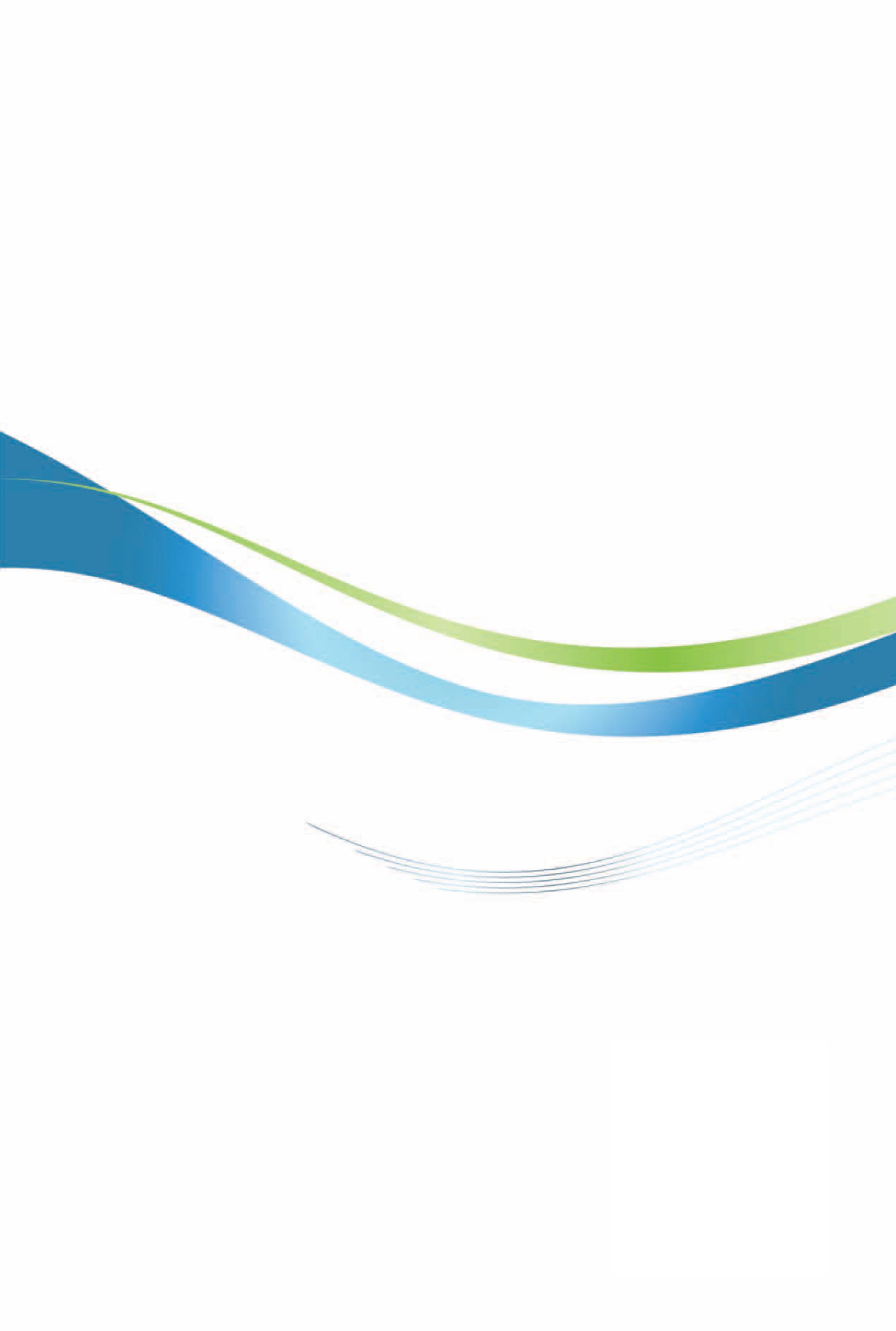 法國投資環境簡介Investment Guide to France經濟部投資業務處  編印感謝駐法國代表處經濟組協助本書編撰自  然  人  文自  然  人  文地理環境法國本土面積約551,500平方公里（包括海外省分共為675,417平方公里），占全歐盟總面積約五分之一，為西歐地區幅員最大之國家，領海廣闊，專屬海洋經濟區達1,100萬平方公里。法國地理條件良好，平原約占全國總面積三分之二，主要山脈有阿爾卑斯山脈—最高峰白朗峰海拔，為歐洲第一高峰、庇里牛斯山脈、侏羅山脈、阿爾登山脈、中央山脈及孚日山脈等，國土四面臨海，濱鄰北海、英吉利海峽、大西洋及地中海，海岸線長達。國土面積551,500平方公里（包括海外省分共為675,417平方公里）氣候西部瀕臨大西洋及英吉利海峽屬海洋型氣候，南部瀕臨地中海屬地中海型氣候，中部及東部為中央山脈、阿爾卑斯山、侏羅山、孚日山等高山屏障屬大陸型氣候。種族原始種族為高盧人人口結構目前約有6,706萬人（2020年），平均人口密度為每平方公里121人，10萬人以上之城市共有57個，居民最多之前五大都市依序為巴黎、馬賽、里昂、里爾、土魯斯。教育普及程度教育極為普及，義務教育年齡為3至16歲。語言法語為官方語言，商業、服務業及科技業從業人員英語流利，一般人民的英文程度近年來逐漸提高。宗教天主教為主約占50%，未信教者約40%，伊斯蘭教占5%，猶太教占1%首都及重要城市首都為巴黎，其他重要城市包括中部之里昂市、南部之馬賽市、北部之里爾市、西南部之土魯斯市、西部之南特市。政治體制總統及內閣雙首長制投資主管機關法國財經部國庫署、法國商務投資署經  濟  概  況經  濟  概  況幣制歐元國內生產毛額2兆3,158億歐元（2019）經濟成長率1.2%（2019）平均國民所得34,533歐元（2019）匯率1歐元=32.51新臺幣（2020/05/19即期匯率）利率-0.5%（2020/01歐洲央行重貼現率）通貨膨脹率1.5%（2019）產值最高前五種產業化學製藥、食品加工、航太、汽車、能源出口總金額4,963億歐元（2019）主要出口產品航太產品、汽車、食品、化學產品、機械類、醫藥產品、資訊及電子類、金屬類、紡織成衣、電器設備主要出口國家德國、美國、義大利、西班牙、比利時、英國、中國大陸、瑞士、荷蘭、波蘭進口總金額5,757億歐元（2019）主要進口產品汽車、資訊及電子類、機械類、食品、紡織成衣、金屬類、化學、航太產品、石油、其他與製造業相關產品主要進口國家德國、中國大陸、義大利、美國、比利時、西班牙、荷蘭、英國、瑞士、波蘭採購項目類別金額（千歐元，未稅）金額（千歐元，未稅）公告網站，刊物採購項目類別中央政府地方政府公告網站，刊物貨品、服務、工程>4<90>4<90可自行選擇法定刊物貨品、服務>90<125>90<193BOAMP或其他法定刊物貨品、服務>125>193BOAMP及歐盟公報OJEU貨品、服務>750>750需預先公告工程>90<4845>90<4845BOAMP或其他法定刊物工程>4845>4845BOAMP及歐盟公報，且需預先公告2019年外人投資排名國家投資件數創造就業機會占外人投資件數比例1美國2387,88616.2%2德國2284,94615.5%3英國1735,92711.8%4義大利1182,1998%5瑞士762,2905.2%6比利時741,0585%7中國大陸721,4264.9%8荷蘭631,5904.3%9日本579523.9%10加拿大511,5843.5%11西班牙451,7173.1%12瑞典357752.4%13丹麥286981.9%14盧森堡237591.6%15奧地利202891.4%16印度183571.2%17愛爾蘭103760.7%18土耳其103180.7%19芬蘭103150.7%20挪威91310.6%21南韓82450.5%22新加坡8830.5%23巴西8540.5%24波蘭73230.5%25突尼西亞71570.5%26摩洛哥71130.5%27葡萄牙63570.4%28以色列5400.3%29南非5280.3%30阿拉伯聯合大公國41810.3%其他447013%總和總和1,46839,542100%年度件數金額（千美元）198811,000199036,777199131,020199242,86119942180199518821996224319972127199856,488199911,790200041,669200114720021614200372,00820041567200504652006133520071132200801,2362009029120103840201133552012002013126201432,713201546,664201634,717201713,7352018130,313201901,176總計5979,272　　　　　　年　　度　業　　別1952-20191952-201920192019201820182017201720162016　　　　　　年　　度　業　　別件數金額件數金額件數金額件數件數金額金額合計59 79,272 01,176130,31313,73534,717農林漁牧業0 0 0000000礦業及土石採取業0 0 0000000製造業26 24,946 08550001,7642647食品製造業0 0 00000000飲料製造業0 0 00000000菸草製造業0 0 00000000紡織業0 0 00000000    食品製造業0 0 00000000    飲料製造業0 0 00000000    菸草製造業3 2,309 00000000    紡織業0 0 00000000    成衣及服飾品製造業0 0 00000000    皮革、毛皮及其製品製造業0 0 00000000    木竹製品製造業6 2,879 00000000    紙漿、紙及紙製品製造業0 0 00000000    印刷及資料儲存媒體複製業0 0 00000000    石油及煤製品製造業0 0 00000000    化學材料製造業1 5,470 00000000    化學製品製造業1 1,000 00000000    藥品製造業0 0 00000000    橡膠製品製造業0 0 00000000    塑膠製品製造業3 633 00000000    非金屬礦物製品製造業6 3,702 0855000000    基本金屬製造業4 3,313 0000001535    金屬製品製造業1 5,529 000001,76400    電子零組件製造業0 0 00000000    電腦、電子產品及光學製品製造業0 0 00000000    電力設備製造業0 0 00000000    機械設備製造業1 112 0000001112    汽車及其零件製造業0 0 00000000電力及燃氣供應業0 0 00000000用水供應及污染整治業0 0 00000000營造業0 0 00000000批發及零售業26 22,890 0321023801,44413,846運輸及倉儲業0 0 0000000 0 住宿及餐飲業0 0 0000000 0 資訊及通訊傳播業3 30,324 10130,075000 0 金融及保險業1 123 0000000 0 不動產業0 0 0000000 0 專業、科學及技術服務業1 913 000005260224支援服務業0 0 0000000 0 公共行政及國防；強制性社會安全0 0 0000000 0 教育服務業0 0 0000000 0 醫療保健及社會工作服務業0 0 0000000 0 藝術、娛樂及休閒服務業0 0 0000000 0 其他服務業0 0 0000000 0 